О внесении изменений в генеральный план муниципального образования «Фроловское сельское поселение» Пермского муниципального района Пермского края, утвержденный решением Совета депутатов Фроловского сельского поселения от 30 мая 2013 г. № 296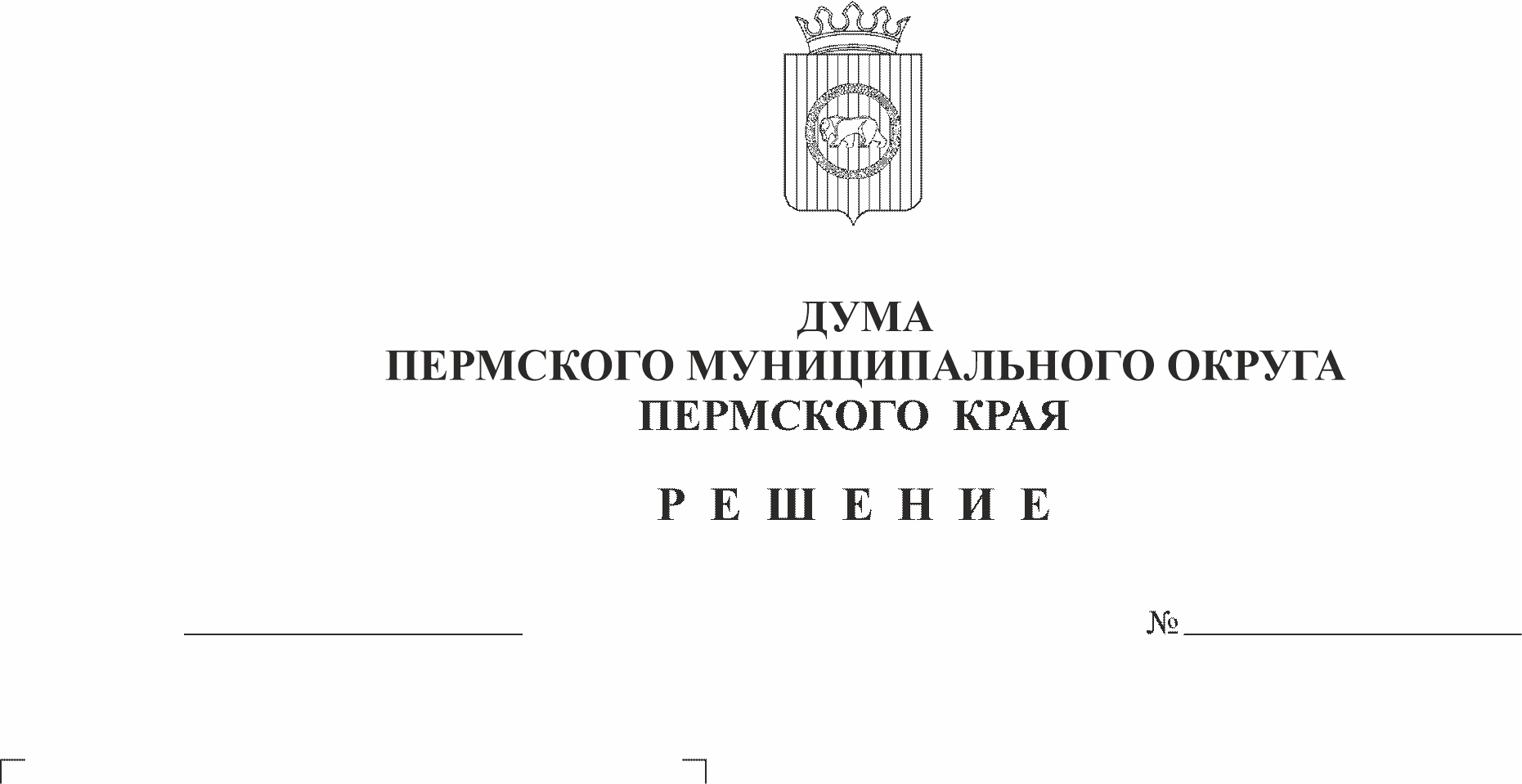 В соответствии со ст. ст. 5.1, 8, 23, 24, 25, 28 Градостроительного кодекса Российской Федерации, с п. 26 ч. 1 ст. 16 Федерального закона от 06 октября 2003 г. № 131-ФЗ «Об общих принципах организации местного самоуправления в Российской Федерации», пунктом 29 части 1 статьи 5, пунктом 1 части 2 статьи 25 Устава Пермского муниципального округа Пермского края, Дума Пермского муниципального округа Пермского края РЕШАЕТ:1. Внести в генеральный план муниципального образования «Фроловское сельское поселение» Пермского муниципального района Пермского края, утвержденный решением Совета депутатов Фроловского сельского поселения от 30 мая 2013 г. № 296 (в редакциях решений Земского Собрания Пермского муниципального района Пермского края от 26 февраля 2015 г. № 51, от 27 октября 2016 г. № 170, от 29 марта 2018 г. № 300, от 24 февраля 2022 г. № 207) (далее – Генеральный план) следующие изменения:1.1. В Положение о территориальном планировании внести изменения согласно приложению 1 к настоящему решению;1.2. Карту «Карта границ населенных пунктов, входящих в состав поселения (лист 1)» изложить в редакции согласно приложению 2 к настоящему решению;1.3. Карту «Карта функциональных зон поселения; планируемого размещения объектов местного значения поселения (лист 1)» изложить в редакции согласно приложению 3 к настоящему решению;1.4. Карту «Карта функциональных зон поселения; планируемого размещения объектов местного значения поселения (лист 2)» изложить в редакции согласно приложению 4 к настоящему решению;1.5. Карту «Карта функциональных зон поселения; планируемого размещения объектов местного значения поселения с. Фролы, д. Замулянка, д. Няшино, д. Вазелята, д. Липаки, д. Замараево, д. Шуваята, д. Якунчики д. Косогоры, д. Бахаревка, д. Плишки» изложить в редакции согласно приложению 5 к настоящему решению;1.6. Карту «Карта функциональных зон поселения; планируемого размещения объектов местного значения поселения д. Большая Мось, д. Мартьяново, д. Паздерино, д. Красава, д. Костарята, д. Огрызково, д. Вашуры, д. Дерибы» изложить в редакции согласно приложению 6 к настоящему решению;1.7. Карту «Карта функциональных зон поселения; планируемого размещения объектов местного значения поселения д. Жебреи, д. Канабеково, д. Молоково, д. Симонки, х. Русское поле, д. Никулино, д. Таранки, п. Лесоучасток 831, д. Броды» изложить в редакции согласно приложению 7 к настоящему решению;2. Сведения о границе населенного пункта с. Фролы изложить в редакции согласно приложению 8 к настоящему решению.3. В материалах по обоснованию Генерального плана:3.1. В материалы по обоснованию внести изменения согласно приложению 9 к настоящему решению;3.2. Карту «Карта границ поселения и существующих населенных пунктов, входящих в состав поселения; границ зон с особыми условиями использования территорий; территорий, подверженных риску возникновения чрезвычайных ситуаций природного и техногенного характера; границ территорий объектов культурного наследия; месторождений и проявлений полезных ископаемых; границ земель по категориям; границ лесничеств (лист 1)» изложить в редакции согласно приложению 10 к настоящему решению;3.3. Карту «Карта границ поселения и существующих населенных пунктов, входящих в состав поселения; границ зон с особыми условиями использования территорий; территорий, подверженных риску возникновения чрезвычайных ситуаций природного и техногенного характера; границ территорий объектов культурного наследия; месторождений и проявлений полезных ископаемых; границ земель по категориям; границ лесничеств (лист 2)» изложить в редакции согласно приложению 11 к настоящему решению;3.4. Карту «Карта границ поселения и существующих населенных пунктов, входящих в состав поселения; границ зон с особыми условиями использования территорий; территорий, подверженных риску возникновения чрезвычайных ситуаций природного и техногенного характера; границ территорий объектов культурного наследия; месторождений и проявлений полезных ископаемых; границ земель по категориям; границ лесничеств с. Фролы, д. Замулянка, д. Няшино, д. Вазелята, д. Липаки, д. Замараево, д. Шуваята, д. Якунчики д. Косогоры, д. Бахаревка, д. Плишки» изложить в редакции согласно приложению 12 к настоящему решению;3.5. Карту «Карта границ поселения и существующих населенных пунктов, входящих в состав поселения; границ зон с особыми условиями использования территорий; территорий, подверженных риску возникновения чрезвычайных ситуаций природного и техногенного характера; границ территорий объектов культурного наследия; месторождений и проявлений полезных ископаемых; границ земель по категориям; границ лесничеств д. Большая Мось, д. Мартьяново, д. Паздерино, д. Красава, д. Костарята, д. Огрызково, д. Вашуры, д. Дерибы» изложить в редакции согласно приложению 13 к настоящему решению;3.6. Карту «Карта границ поселения и существующих населенных пунктов, входящих в состав поселения; границ зон с особыми условиями использования территорий; территорий, подверженных риску возникновения чрезвычайных ситуаций природного и техногенного характера; границ территорий объектов культурного наследия; месторождений и проявлений полезных ископаемых; границ земель по категориям; границ лесничеств д. Жебреи, д. Канабеково, д. Молоково, д. Симонки, х. Русское поле, д. Никулино, д. Таранки, п. Лесоучасток 831, д. Броды» изложить в редакции согласно приложению 14 к настоящему решению;4. Администрации Пермского муниципального округа Пермского края обеспечить доступ к документам, указанным в пунктах 1, 2, 3 настоящего решения, в Федеральной государственной информационной системе территориального планирования и н на официальном сайте Пермского муниципального округа в информационно-телекоммуникационной сети Интернет (www.permraion.ru) в срок, не превышающий десяти дней со дня принятия настоящего решения, а также разместить в государственной информационной системе обеспечения градостроительной деятельности в течение пяти рабочих дней со дня их получения.5. Опубликовать (обнародовать) настоящее решение в бюллетене муниципального образования «Пермский муниципальный округ» и разместить на официальном сайте Пермского муниципального округа в информационно-телекоммуникационной сети Интернет (www.permraion.ru).6. Настоящее решение вступает в силу со дня его официального опубликования (обнародования).Председатель ДумыПермского муниципального округа	Д.В. ГордиенкоГлава муниципального округа -глава администрации Пермскогомуниципального округа	В.Ю. ЦветовПриложение 1к решению ДумыПермского муниципального округа от 23.03.2023 № 150ИЗМЕНЕНИЯ, которые вносятся в положение о территориальном планировании генерального плана муниципального образования «Фроловское сельское поселение» Пермского муниципального района Пермского края, утвержденного решением Совета депутатов Фроловского сельского поселения от 30 мая 2013 г. № 296 1. Подраздел 1.1 раздела 1 дополнить абзацем пятнадцатым:«Генеральным планом предусмотрено включение в границы населенного пункта земельного участка с кадастровым номером 59:32:3430001:4153 из земель сельскохозяйственного назначения, с целью установления функциональной зоны – зона застройки среднеэтажными жилыми домами с включением в границы территории комплексного развития.».2. В таблице 1 подраздела 1.2 раздела 1 позицию:«»изложить в следующей редакции:«».3. В таблице 1 подраздела 1.2 раздела 1 позицию:«»изложить в следующей редакции:«».4. Пункт 1.3.2 подраздела 1.3 раздела 1 признать утратившим силу.5. Пункт 4.2.1 подраздела 4.2 раздела 4 дополнить абзацем первым следующего содержания:«Для территорий, которые расположены в границах комплексного развития, этажность может быть уточнена согласно предельному количеству этажей, установленному в градостроительном регламенте соответствующей территориальной зоны правил землепользования и застройки, согласно п. 4 ч. 6 ст. 30 ГрК, либо документацией по планировке территории.».6. В пункте 4.2.1 подраздела 4.2 раздела 4 слова:«Зона застройки среднеэтажными жилыми домамиТерритории, расположенные в границах данной функциональной зоны, предназначены для размещения:- многоквартирной жилой застройки от пяти до девяти этажей.Дополнительно возможно размещение малоэтажной и многоэтажной жилой застройки.»заменить словами:«Зона застройки среднеэтажными жилыми домамиТерритории, расположенные в границах данной функциональной зоны, предназначены для размещения:- многоквартирной жилой застройки от пяти до восьми этажей.Дополнительно возможно размещение малоэтажной и многоэтажной жилой застройки.».7. Подраздел 5.1 раздела 5 изложить в следующей редакции:«5.1. Границы и описание функциональных зон для размещения объектов федерального значенияРазмещение нелинейных объектов федерального значения схемами территориального планирования Российской Федерации не предусмотрено.».8. Подраздел 5.2 раздела 5 изложить в следующей редакции:«5.2. Границы и описание функциональных зон для размещения объектов регионального значенияТаблица 8».Приложение 2к решению ДумыПермского муниципального округа от 23.03.2023 № 150КАРТА «Карта границ населенных пунктов, входящих в состав поселения (лист 1)»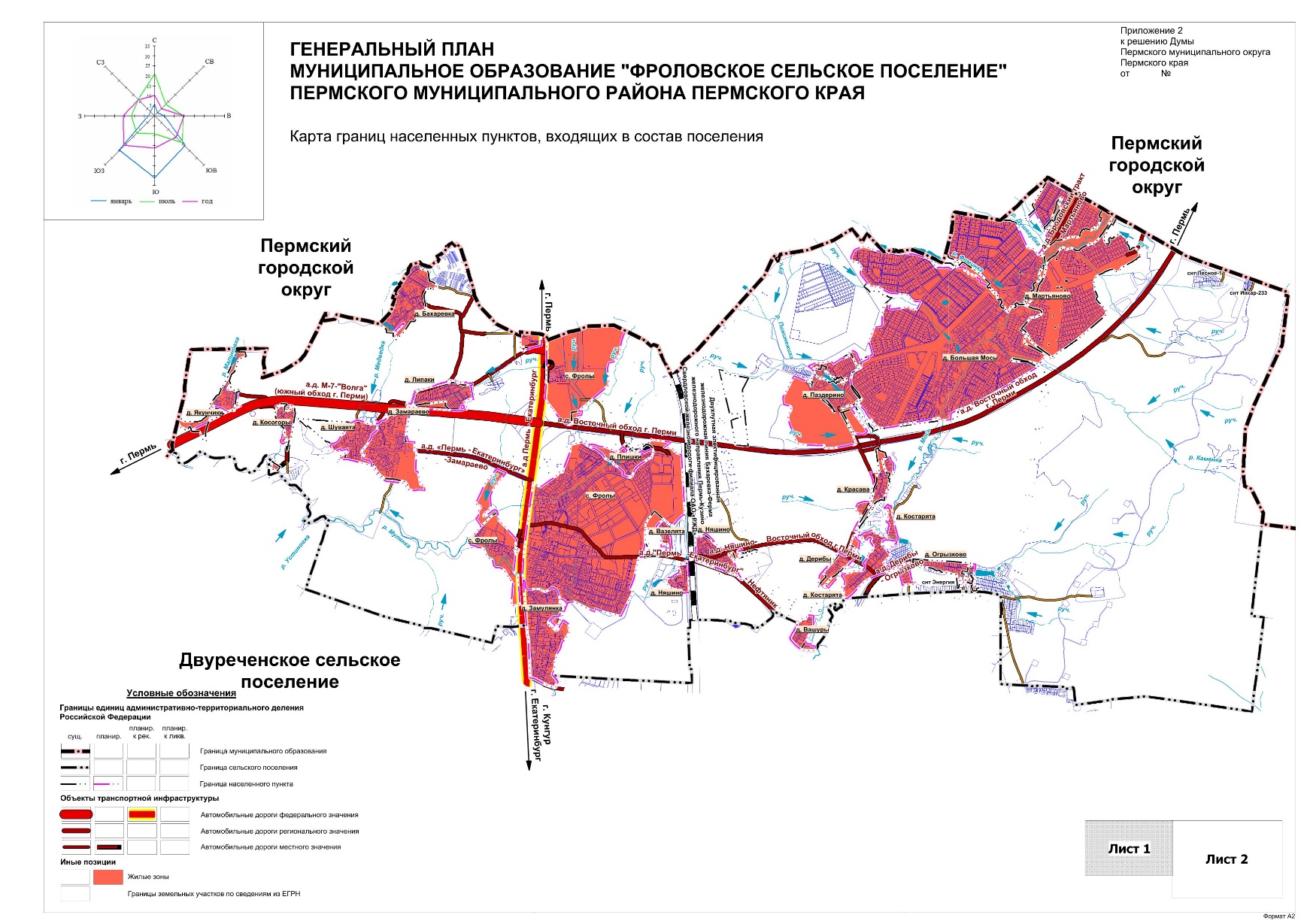 Приложение 3к решению ДумыПермского муниципального округа от 23.03.2023 № 150КАРТА «Карта функциональных зон поселения; планируемого размещения объектов местного значения поселения (лист 1)»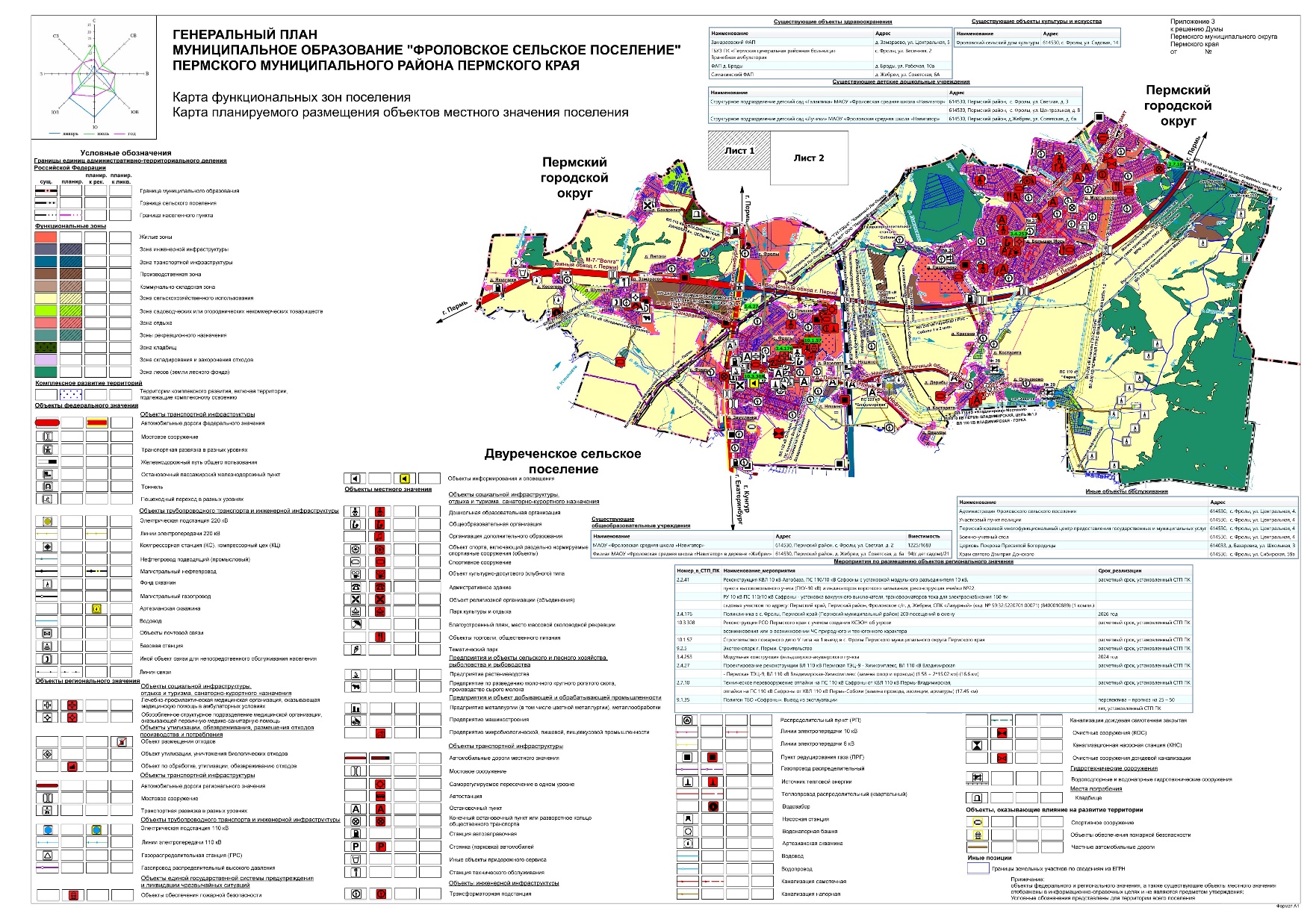 Приложение 4к решению ДумыПермского муниципального округа от 23.03.2023 № 150КАРТА«Карта функциональных зон поселения; планируемого размещения объектов местного значения поселения (лист 2»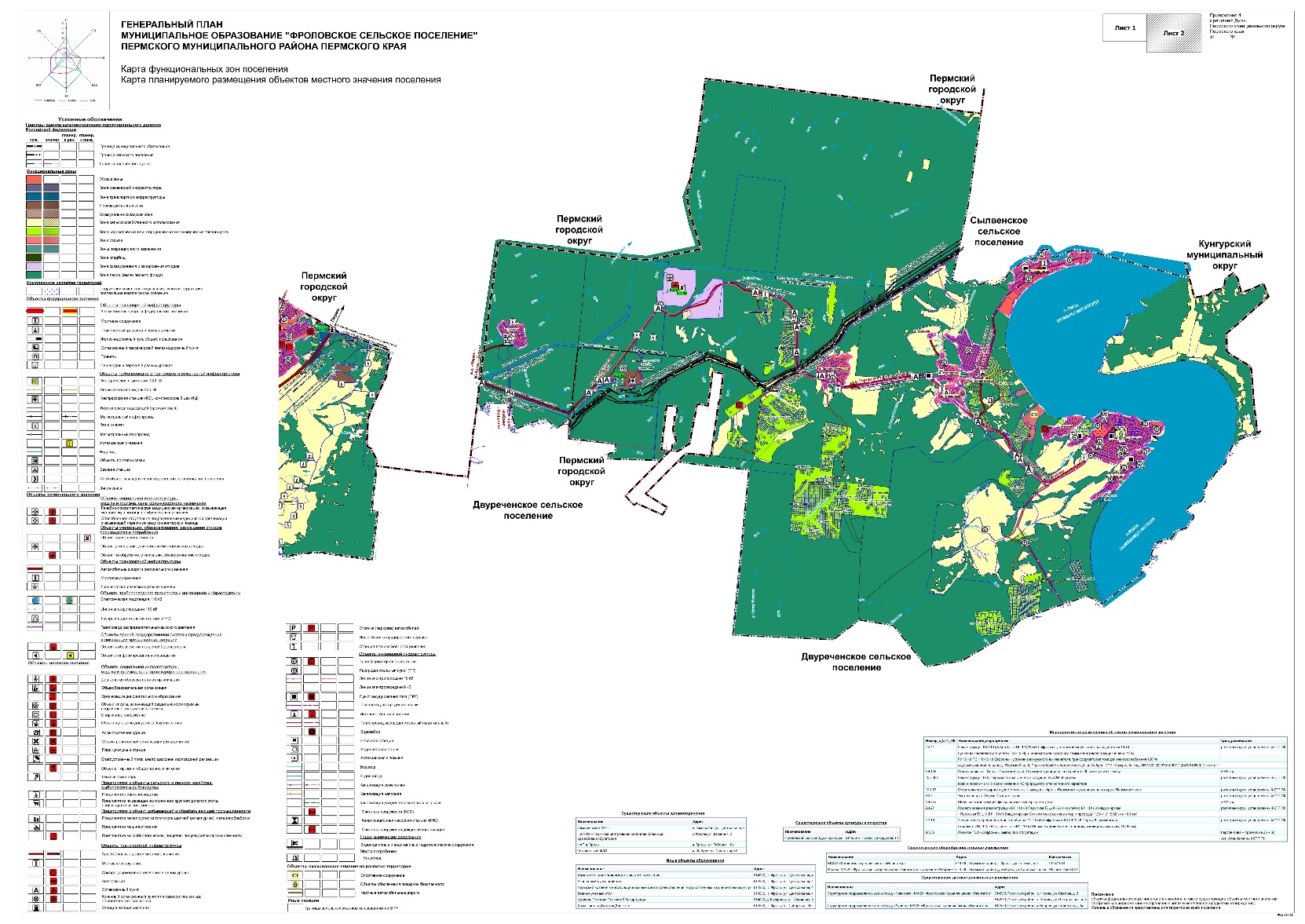 Приложение 5к решению ДумыПермского муниципального округа от 23.03.2023 № 150КАРТА «Карта функциональных зон поселения; планируемого размещения объектов местного значения поселения с. Фролы, д. Замулянка, д. Няшино, д. Вазелята, д. Липаки, д. Замараево, д. Шуваята, д. Якунчики д. Косогоры, д. Бахаревка, д. Плишки»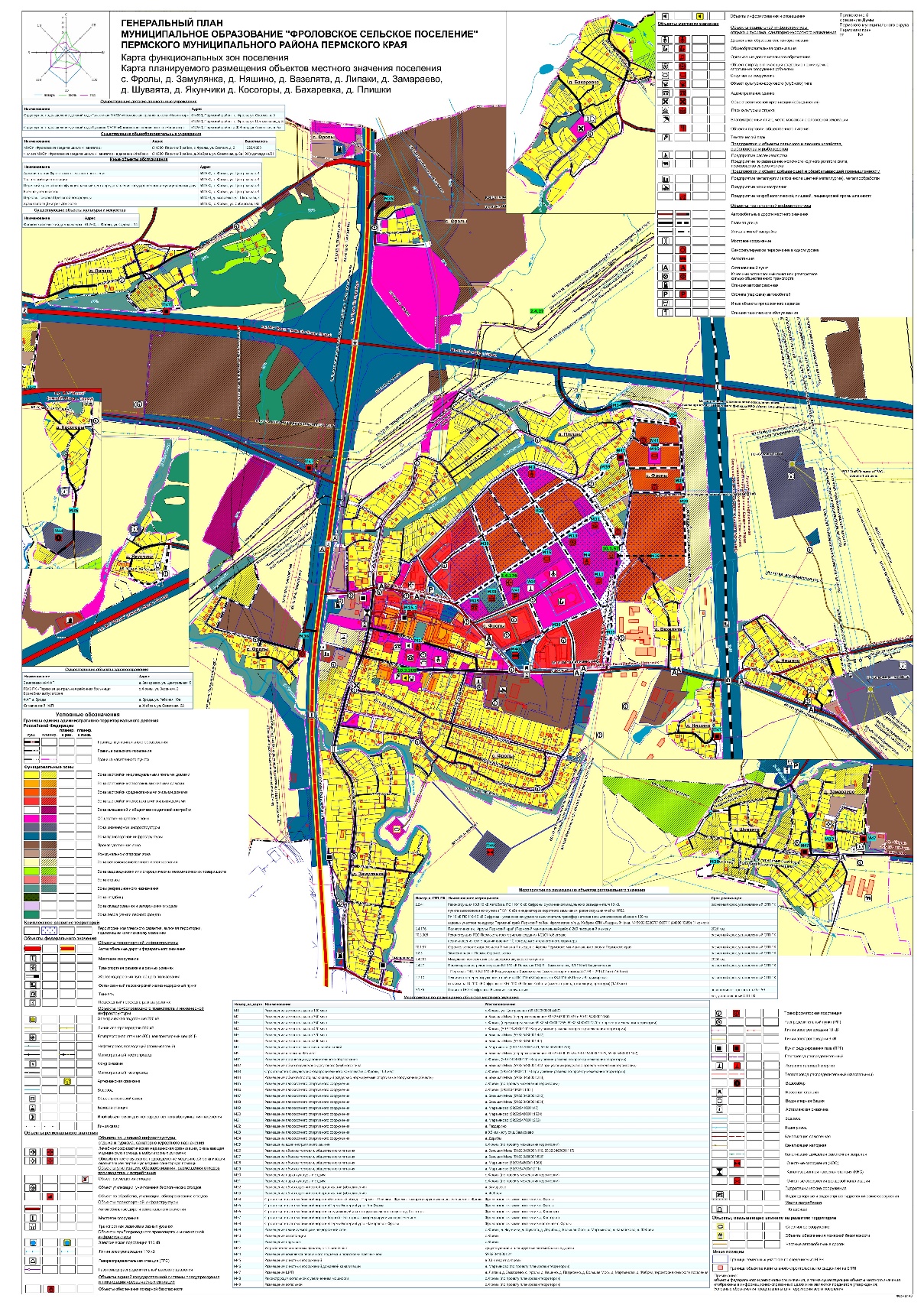 Приложение 6к решению ДумыПермского муниципального округа от 23.03.2023 № 150КАРТА «Карта функциональных зон поселения; планируемого размещения объектов местного значения поселения д. Большая Мось, д. Мартьяново, д. Паздерино, д. Красава, д. Костарята, д. Огрызково, д. Вашуры, д. Дерибы»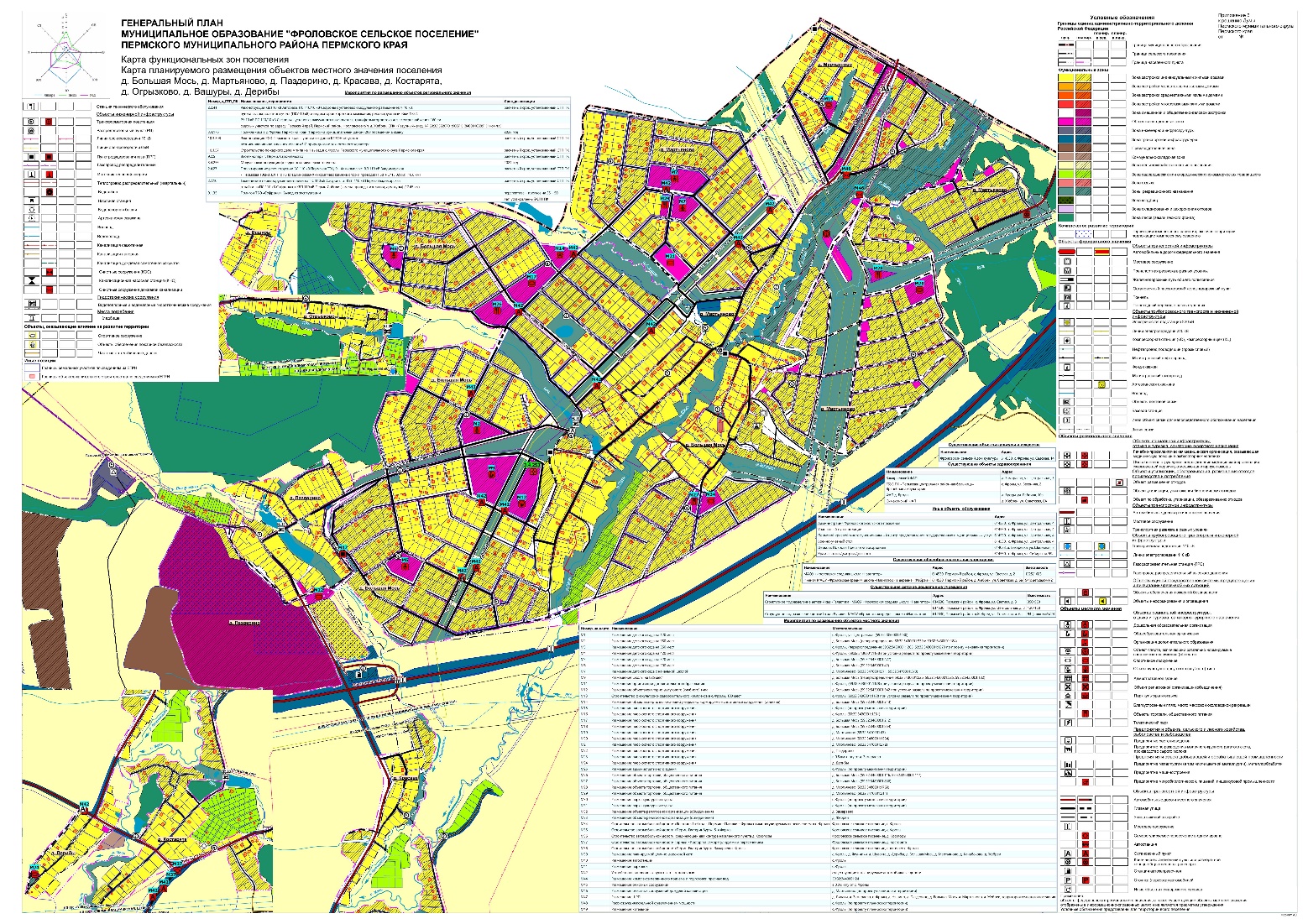 Приложение 7к решению ДумыПермского муниципального округа от 23.03.2023 № 150КАРТА «Карта функциональных зон поселения; планируемого размещения объектов местного значения поселения д. Жебреи, д. Канабеково, д. Молоково, д. Симонки, х. Русское поле, д. Никулино, д. Таранки, п. Лесоучасток 831, д. Броды»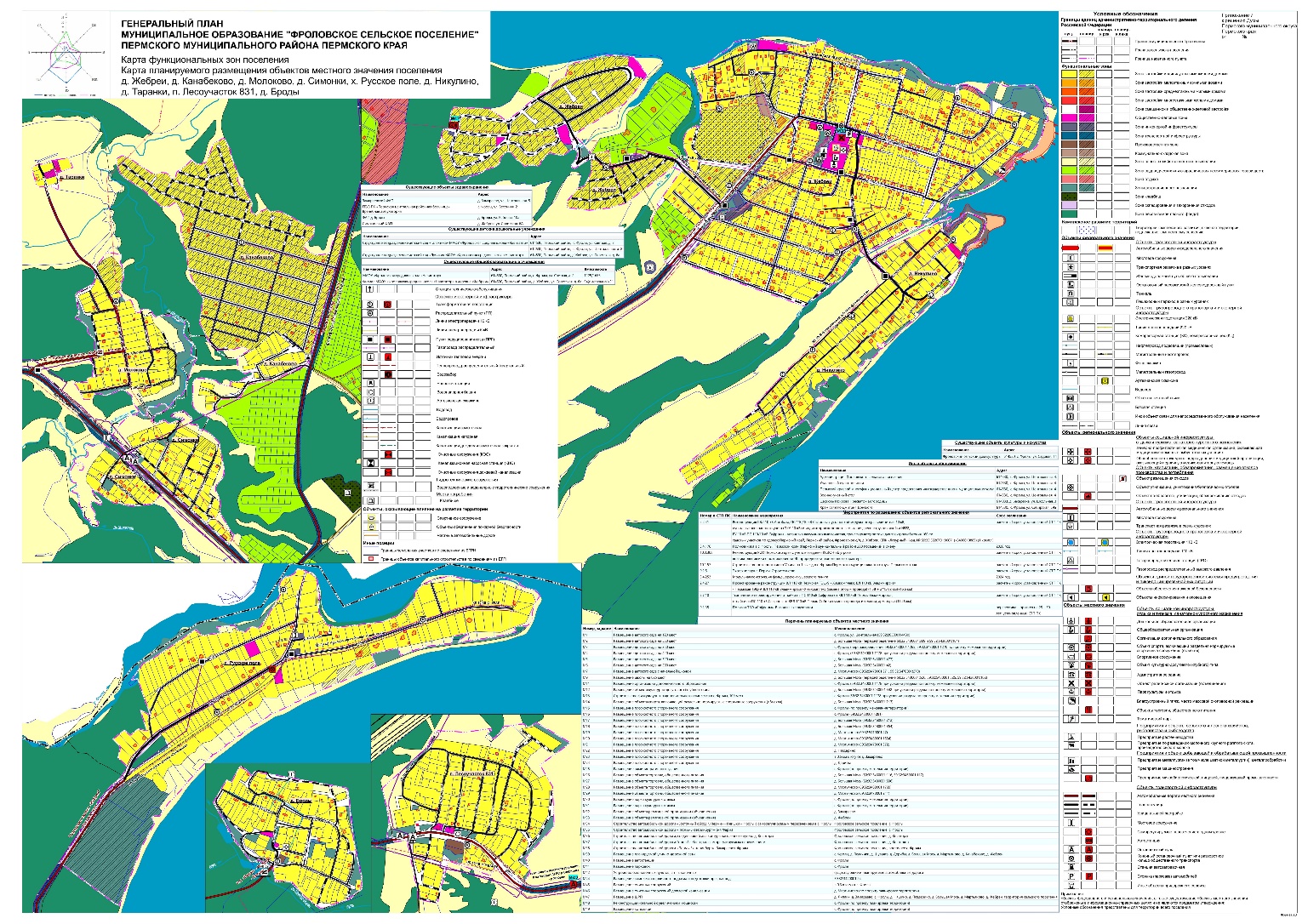 Приложение 8к решению ДумыПермского муниципального округа от 23.03.2023 № 150СВЕДЕНИЯ О ГРАНИЦЕ НАСЕЛЕННОГО ПУНКТА С. ФРОЛЫГрафическое описание местоположения границ населенного пункта село Фролы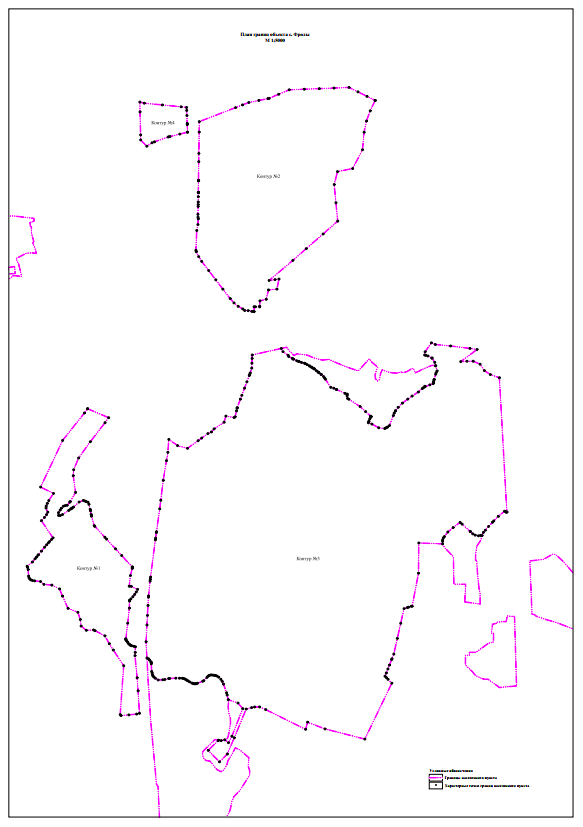 Приложение 9к решению ДумыПермского муниципального округа от 23.03.2023 № 150ИЗМЕНЕНИЯ,которые вносятся в материалы по обоснованию генерального плана муниципального образования «Фроловское сельское поселение» Пермского муниципального района Пермского края, утвержденного решением Совета депутатов Фроловского сельского поселения от 30 мая 2013 г. № 296 1. Раздел «Введение» изложить в следующей редакции:«Генеральный план Фроловского сельского поселения (далее – Генеральный план) разработан отделом стратегического развития МКУ «Управление стратегического развития Пермского округа». Генеральный план направлен на создание благоприятных условий территориального и социально-экономического развития сельского поселения до 2042 г.Первая очередь развития территории поселения – 2027 год;Расчетный срок – 2042 год.При разработке Генерального плана были использованы следующие материалы:Схемы территориального планирования Российской Федерации в различных областях;Схема территориального планирования Пермского края, утвержденная постановлением Правительства Пермского края от 27 октября 2009 г. № 780-п» (в редакции постановления Правительства Пермского края от 31 августа 2022 г. № 746-п) (далее- СТП ПК);Схема территориального планирования Пермского муниципального района, утвержденная решением Земского Собрания Пермского муниципального района от 17 декабря 2010 г. № 134 (в редакции решения Земского Собрания Пермского муниципального района от 23 декабря 2021 г. № 200);Генеральный план Фроловского сельского поселения, утвержденный решением Совета Депутатов от 30 мая 2013 г. № 296 (в редакциях решений Земского Собрания Пермского муниципального района Пермского края от 26 февраля 2015 г. № 51, от 27 октября 2016 г. № 170, от 29 марта 2018 г. № 300, от 24 февраля 2022 г. № 207);Региональные нормативы градостроительного проектирования Пермского края «Предельные значения расчетных показателей минимально допустимого уровня обеспеченности дошкольными образовательными организациями и общеобразовательными организациями населения муниципальных образований Пермского края и предельные значения расчетных показателей максимально допустимого уровня территориальной доступности дошкольных образовательных организаций и общеобразовательных организаций для населения муниципальных образований Пермского края», утвержденные постановлением Правительства Пермского края от 17 августа 2018 г. № 459-п;Местные нормативы градостроительного проектирования Пермского муниципального района Пермского края, утвержденные решением Земского Собрания Пермского муниципального района от 30 ноября 2017 г. № 275 (в редакции решения Земского Собрания Пермского муниципального района Пермского края от 31 октября 2019 г. № 8);Цифровая топографическая основа в масштабе 1:10000, 1:5000;Кадастровые планы территорий на кадастровые кварталы, расположенные в границах Фроловского сельского поселения, от сентября 2022 г.;Аэрофотопланы на территорию поселения и отдельно на населенные пункты.».2. Таблицу 3 пункта 2.1.2 подраздела 2.1 раздела 2 изложить в следующей редакции:«Перечень гидротехнических сооруженийТаблица 3».3. Таблицу 9 пункта 2.1.3 подраздела 2.1 раздела 2 изложить в следующей редакции: «Перечень объектов здравоохраненияТаблица 9».4. Таблицу 20 пункта 2.1.3 подраздела 2.1 раздела 2 изложить в следующей редакции:«Объекты утилизации, обезвреживания, размещения отходов производства и потребленияТаблица 20».5. Таблицу 25 пункта 2.1.5 подраздела 2.1 раздела 2 дополнить позициями:«».6. Пункт 2.2.1. подраздела 2.2 раздела 2 изложить в следующей редакции:«2.2.1. Сведения о существующих и реконструируемых объектах федерального значенияТаблица 28».7. Пункт 2.2.2. подраздела 2.2 раздела 2 изложить в следующей редакции:«2.2.2 Сведения о существующих и реконструируемых объектах регионального значения Таблица 29».8. Таблицу 30 пункта 2.2.3 подраздела 2.2 раздела 2 после позиции: «»дополнить позициями следующего содержания:«».9. Пункт 3.1.1 подраздела 3.1 раздела 3 изложить в следующей редакции:«3.1.1. Объекты федерального значенияТаблица 31Строительство ответвления «Чернушка-Пермь» от высокоскоростной железнодорожной магистрали на направлении «Москва-Казань-Екатеринбург» не предусматривается программой организации скоростного и высокоскоростного железнодорожного сообщения в Российской Федерации до 2036 года, утвержденной протоколом заседания Правления ОАО «РЖД» от 24 мая 2021 г. № 25.».10. Пункт 3.1.2. подраздела 3.1 раздела 3 изложить в следующей редакции:«3.1.2. Объекты регионального значенияСведения о видах, назначении и наименованиях планируемых для размещения объектов регионального значения, их основные характеристики, их местоположение, характеристики зон с особыми условиями использования территорийТаблица 32».11. Абзац второй пункта 3.1.4. подраздела 3.1 раздела 3 изложить в следующей редакции:«Объекты регионального значения размещены в соответствии со схемой территориального планирования Пермского края и региональными нормативами градостроительного проектирования Пермского края.».12. В таблице 34 подраздела 4.1 раздела 4 позицию:«»изложить в следующей редакции:«».13. В таблице 34 подраздела 4.1 раздела 4 позицию:«»изложить в следующей редакции:«».14. В таблице 36 раздела 4 позицию:«».исключить.15. В таблице 37 пункта 4.2.1. подраздела 4.2 раздела 4 позицию:«»изложить в следующей редакции: «».16. В таблице 40 пункта 4.2.3. подраздела 4.2 раздела 4 позицию:«»изложить в следующей редакции:«».17. В таблице 40 пункта 4.2.3. подраздела 4.2 раздела 4 позицию:«»изложить в следующей редакции:«».18. В таблице 40 пункта 4.2.3. подраздела 4.2 раздела 4 позицию:«»изложить в следующей редакции:«».19. В пункте 4.2.6. подраздела 4.1 раздела 4 слова:«Сбор ТКО централизованный. Вывоз ТКО осуществляется на полигон твердых бытовых отходов ПМУП «Софроны» по адресу: Пермский край, Пермский район, Фроловского с/п, дер. Софроны.Схемой территориального планирования Пермского края предусмотрено:- рекультивация полигона ТБО «Софроны» на расчетный срок; - строительство межмуниципального полигона твердых коммунальных отходов с мусоросортировочной станцией на расчетный срок.»заменить словами:«Сбор ТКО централизованный. Вывоз ТКО осуществляется на полигон ТБО «Софроны» по адресу: Пермский край, Пермский район, Фроловского с/п, дер. Софроны.Схемой территориального планирования Пермского края предусмотрено:- Полигон ТБО «Софроны». Вывод из эксплуатации. На расчетный срок, установленный СТП ПК.- Экотехнопарк г. Перми. Строительство. На расчетный срок, установленный СТП ПК.».20. Пункт 5.1.1. подраздела 5.1 раздела 5 дополнить абзацем:«При отклонение климатических условий от ординарных (сильные морозы, снежные заносы, паводки, ураганные ветры, смерчи и т.д.) могут возникнуть аварии на коммунальных электросетях с нарушением нормальной жизнедеятельности населенных пунктов и объектов экономики района.».21. Пункт 5.1.2. подраздела 5.1 раздела 5 дополнить абзацами:«При возникновении лесных пожаров создается угроза ухудшения экологической обстановки в районе. В зависимости от направления ветра возможно значительное задымление населенных пунктов района. В зонах возникновения лесных пожаров могут оказаться:- магистральные нефте- и нефтепродуктопроводы;- линии электропередач;- детские оздоровительные лагеря;- садовые товарищества.В соответствии с перечнем населенных пунктов, подверженных угрозе распространения лесных пожаров и других ландшафтных (природных) пожаров, утвержденного постановлением Правительства Пермского края от 30 марта 2022 №251-п на территории Фроловского сельского поселения расположен один населенный пункт, подверженный угрозе распространения лесных пожаров и других ландшафтных (природных) пожаров- д. Броды.В соответствии с перечнем садоводческих или огороднических некоммерческих товариществ, подверженных угрозе распространения лесных пожаров и других ландшафтных (природных) пожаров, утвержденного постановлением Правительства Пермского края от 30 марта 2022 №251-п на территории Фроловского сельского поселения расположено одно садовое некоммерческое товарищество, подверженное угрозе распространения лесных пожаров и других ландшафтных (природных) пожаров- СНТ Ромашка.22. Абзац второй пункта 5.1.3. подраздела 5.1 раздела 5 изложить в следующей редакции:«Вероятность природных ЧС, обусловленных опасными гидрологическим явлениями, на данной территории незначительна. Опасные гидрологические явления могут наблюдаться на реках поселения в периоды весеннего половодья и паводков. Территории, подверженные опасным гидрологическим и геологическим процессам отображены в соответствии с СТП ПК.».23. Пункт 5.1.4. подраздела 5.1 раздела 5 дополнить абзацами:«В границах зон затопления и подтопления запрещаются:1) строительство объектов капитального строительства, не обеспеченных сооружениями и (или) методами инженерной защиты территорий и объектов от негативного воздействия вод;2) использование сточных вод в целях повышения почвенного плодородия;3) размещение кладбищ, скотомогильников, объектов размещения отходов производства и потребления, химических, взрывчатых, токсичных, отравляющих веществ, пунктов хранения и захоронения радиоактивных отходов;4) осуществление авиационных мер по борьбе с вредными организмами.».24. В подразделе 5.2 раздела 5 слова:«расположены 2 биотермические ямы:1. д. Софроны 5 км, полигон ТБО «Софроны», биотермическая яма, действующая;2. д. Софроны 5 км, полигон ТБО «Софроны», биотермическая яма, недействующая.»заменить словами:«расположена одна биотермическая яма: д. Софроны 5 км, полигон ТБО «Софроны», биотермическая яма, действующая.».25. Пункт 5.3.3. подраздела 5.3 раздела 5 дополнить абзацами:«В случае аварий транспортных средств, осуществляющие перевозку АХОВ или ГСМ, на территории района могут возникнуть локальные и местные чрезвычайные ситуации. В зоне с поражающими концентрациями паров могут оказаться от 10 до 300 человек. Участок заражения будет зависеть от направления и скорости приземного ветра, глубины распространения зараженного воздуха, количества (объема) вылившегося АХОВ или ГСМ. При возникновении чрезвычайной ситуации, связанной с авиакатастрофой для ликвидации ЧС привлекаются АСФ ОАО «Международный аэропорт «Пермь».».26. Пункт 5.3.4. подраздела 5.3 раздела 5 дополнить абзацем:«В случае аварий транспортных средств, осуществляющие перевозку АХОВ или ГСМ, на территории района могут возникнуть локальные и местные чрезвычайные ситуации. В зоне с поражающими концентрациями паров могут оказаться от 10 до 300 человек. Участок заражения будет зависеть от направления и скорости приземного ветра, глубины распространения зараженного воздуха, количества (объема) вылившегося АХОВ или ГСМ.».27. Таблицу 45 «с. Фролы» подраздела 6.1 раздела 6 дополнить позицией:«».28. В таблице 84 раздела 8 позиции:«»изложить в следующей редакции:«».29. В таблице 84 раздела 8 позиции:«»изложить в следующей редакции:«».Приложение 10к решению ДумыПермского муниципального округа от 23.03.2023 № 150КАРТА «Карта границ поселения и существующих населенных пунктов, входящих в состав поселения; границ зон с особыми условиями использования территорий; территорий, подверженных риску возникновения чрезвычайных ситуаций природного и техногенного характера; границ территорий объектов культурного наследия; месторождений и проявлений полезных ископаемых; границ земель по категориям; границ лесничеств (лист 1)»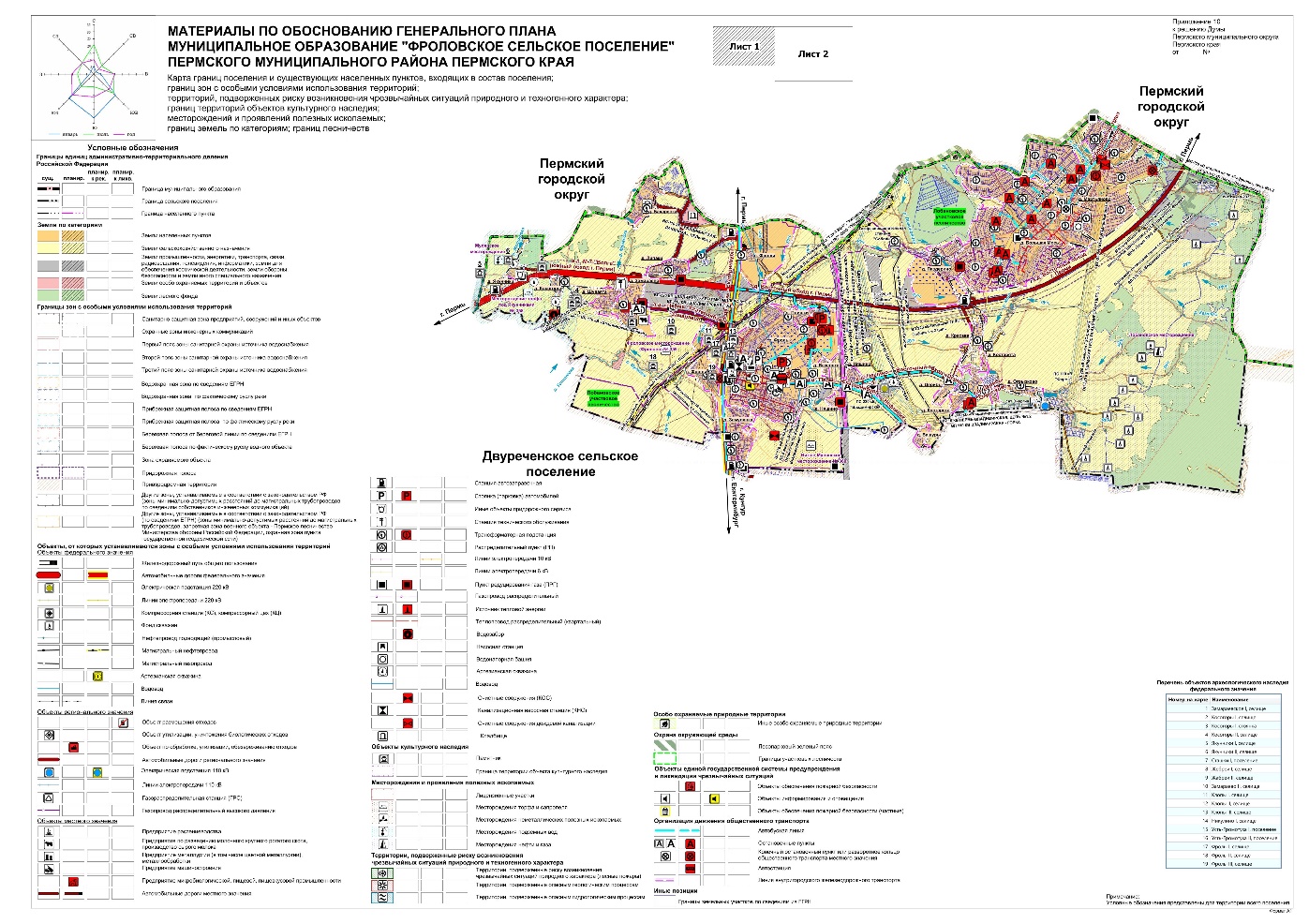 Приложение 11к решению ДумыПермского муниципального округа от 23.03.2023 № 150КАРТА «Карта границ поселения и существующих населенных пунктов, входящих в состав поселения; границ зон с особыми условиями использования территорий; территорий, подверженных риску возникновения чрезвычайных ситуаций природного и техногенного характера; границ территорий объектов культурного наследия; месторождений и проявлений полезных ископаемых; границ земель по категориям; границ лесничеств (лист 2)»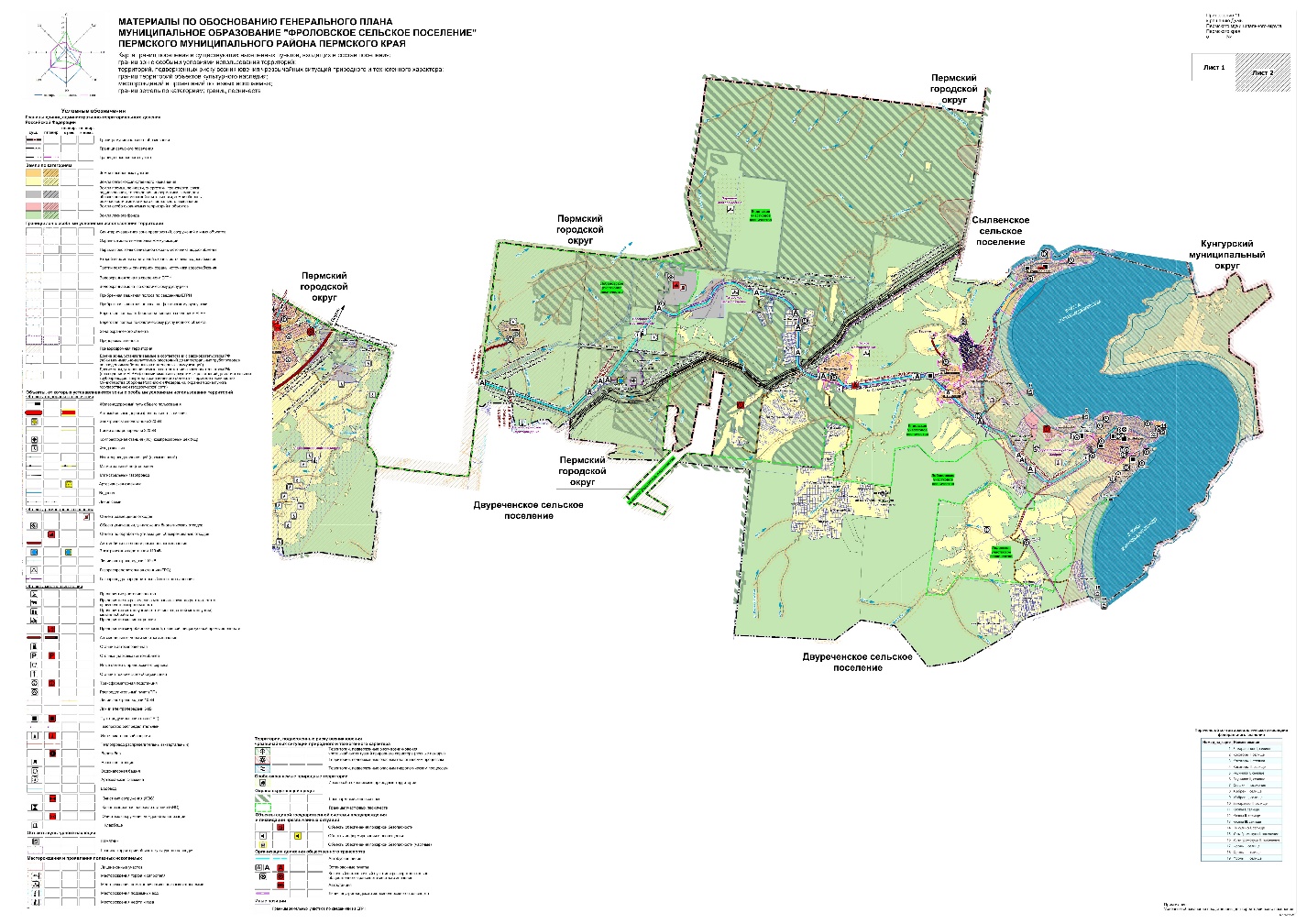 Приложение 12к решению ДумыПермского муниципального округа от 23.03.2023 № 150КАРТА «Карта границ поселения и существующих населенных пунктов, входящих в состав поселения; границ зон с особыми условиями использования территорий; территорий, подверженных риску возникновения чрезвычайных ситуаций природного и техногенного характера; границ территорий объектов культурного наследия; месторождений и проявлений полезных ископаемых; границ земель по категориям; границ лесничеств с. Фролы, д. Замулянка, д. Няшино, д. Вазелята, д. Липаки, д. Замараево, д. Шуваята, д. Якунчики д. Косогоры, д. Бахаревка, д. Плишки»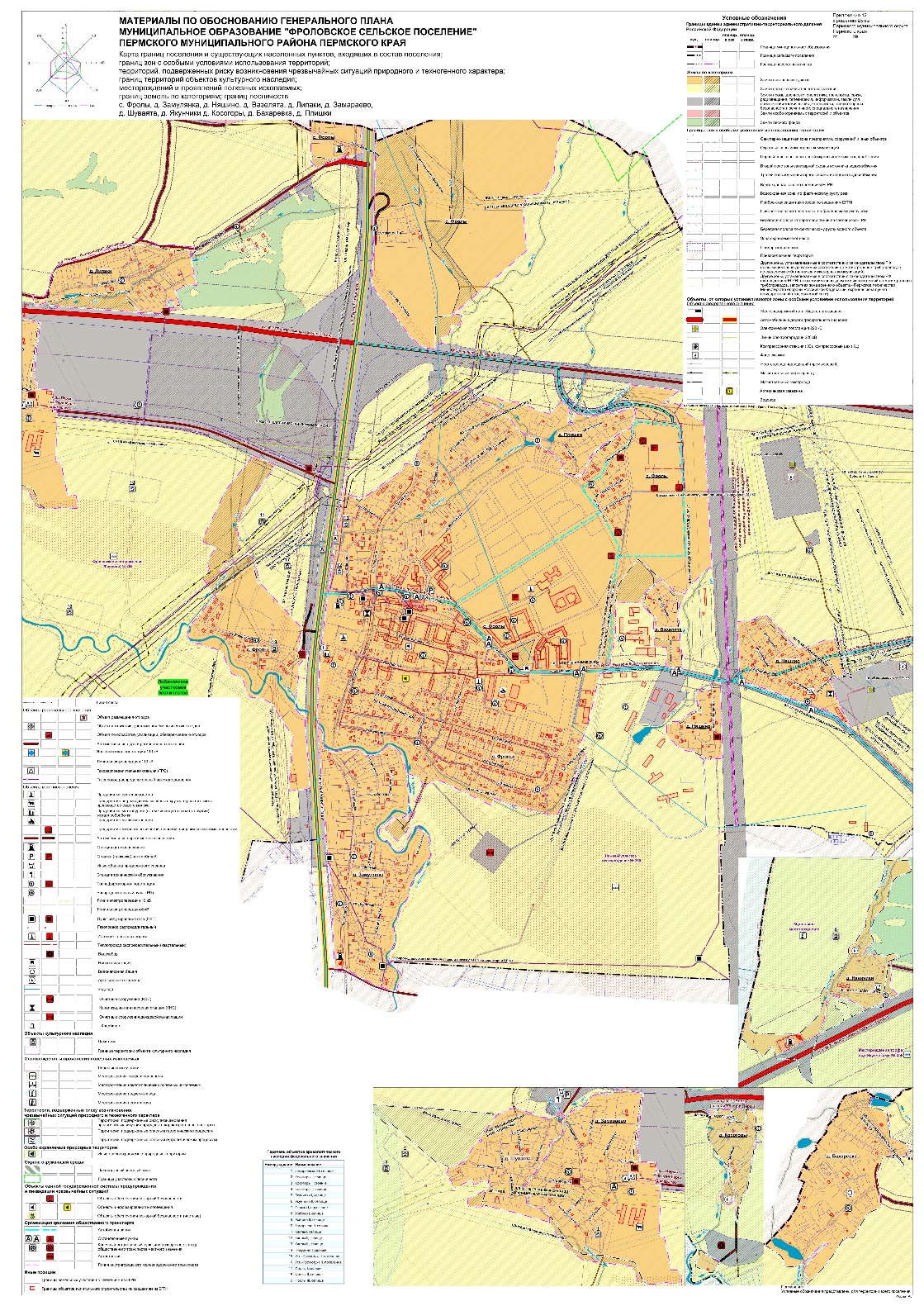 Приложение 13к решению ДумыПермского муниципального округа от 23.03.2023 № 150КАРТА «Карта границ поселения и существующих населенных пунктов, входящих в состав поселения; границ зон с особыми условиями использования территорий; территорий, подверженных риску возникновения чрезвычайных ситуаций природного и техногенного характера; границ территорий объектов культурного наследия; месторождений и проявлений полезных ископаемых; границ земель по категориям; границ лесничеств д. Большая Мось, д. Мартьяново, д. Паздерино, д. Красава, д. Костарята, д. Огрызково, д. Вашуры, д. Дерибы»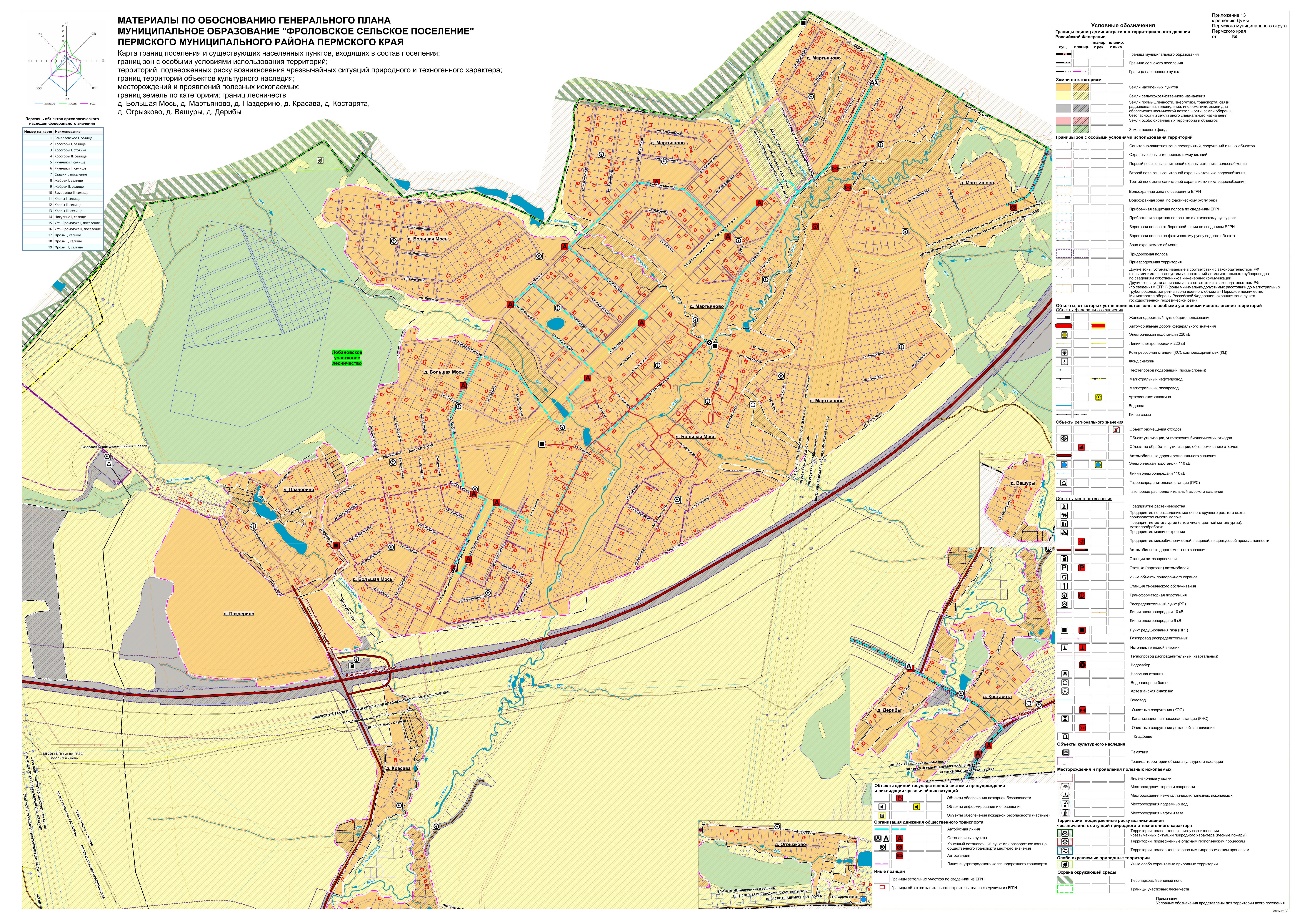 Приложение 14к решению ДумыПермского муниципального округа от 23.03.2023 № 150КАРТА «Карта границ поселения и существующих населенных пунктов, входящих в состав поселения; границ зон с особыми условиями использования территорий; территорий, подверженных риску возникновения чрезвычайных ситуаций природного и техногенного характера; границ территорий объектов культурного наследия; месторождений и проявлений полезных ископаемых; границ земель по категориям; границ лесничеств д. Жебреи, д. Канабеково, д. Молоково, д. Симонки, х. Русское поле, д. Никулино, д. Таранки, п. Лесоучасток 831, д. Броды»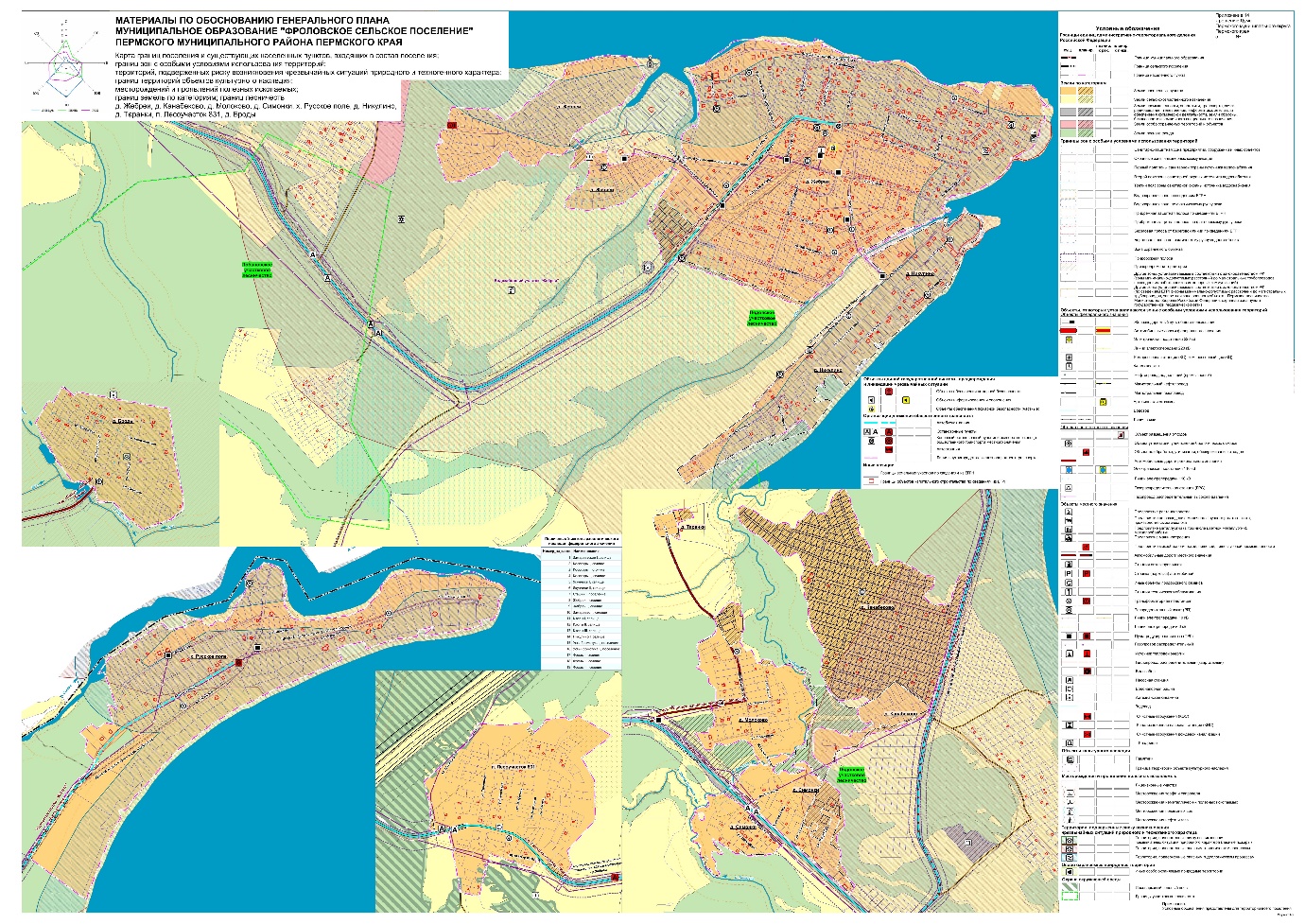 М3Размещение детского садас. Фролы, (перераспределение 59:32:3430001:1265, 59:32:3430001:1270 по проекту межевания территории)280местобщественно-деловая зонане устанавливаютсярасчетный срокМ3Размещение детского садас. Фролы, (перераспределение 59:32:3430001:1265, 59:32:3430001:1270 по проекту межевания территории)350 местобщественно-деловая зонане устанавливаютсярасчетный срокМ13Размещение объекта спорта, включающий раздельно нормируемые спортивные сооружения (объекты)с. Фролы (59:32:3430001:1178 при условии раздела по проекту межевания территории)по проектуобщественно-деловая зонане устанавливаются1 очередьМ13Строительство физкультурно-оздоровительного комплекса в с. Фролы, 100 местс. Фролы (59:32:3430001:1178 при условии раздела по проекту межевания территории)100 местобщественно-деловая зонане устанавливаются1 очередь№ по СТП ПКНаименование объектаМестоположениеФункциональная зонаОчередность выполненияОписание границ функциональных зон3.4.176Поликлиника в с. Фролы, Пермский край (Пермский муниципальный район) 200 посещений в сменуПермский край, Пермский муниципальный район, с.п. Фроловское, с. Фролы, ул. Солнечнаяобщественно-деловая зона2026 годна территории земельного участка с кадастровым номером 59:32:3430001:39179.2.5Экотехнопарк г. Перми. СтроительствоПермский муниципальный округ Пермского краязона складирования и захоронения отходоврасчетный срок, установленный СТП ПКпо проекту3.4.253Модульная конструкция фельдшерско-акушерского пунктаПермский край, Пермский муниципальный район, с.п. Фроловское, д. Большая Мосьобщественно-деловая зона2024 годопределяется при разработке документации по планировке территории10.1.57Строительство пожарного депо V типа на 1 выезд в с. Фролы Пермского муниципального округа Пермского краяПермский муниципальный округ Пермского края, с. Фролыобщественно-деловая зонарасчетный срок, установленный СТП ПКпо проекту межевания территории2.2.41Реконструкция КВЛ 10 кВ Автобаза, ПС 110/10 кВ Сафроны с установкой модульного разъединителя 10 кВ, пункта высоковольтного учета (ПКУ-10 кВ) и индикаторов короткого замыкания; реконструкция ячейки №22, РУ 10 кВ ПС 110/10 кВ Сафроны - установка вакуумного выключателя, трансформаторов тока для электроснабжения 160-ти садовых участков по адресу: Пермский край, Пермский район, Фроловское с/п, д. Жебреи, СПК «Лазурный» (кад. № 59:32:5220701:00071) (8400010889) (1 компл.)Пермский муниципальный округ Пермского края-расчетный срок, установленный СТП ПК-9.1.35Полигон ТБО «Софроны». Вывод из эксплуатацииПермский муниципальный округ Пермского краязона складирования и захоронения отходовперспектива – прогноз на 25 – 50 лет, установленный СТП ПК59:32:5222201:3410.3.308Реконструкция РСО Пермского края с учетом создания КСЭОН об угрозе возникновения или о возникновении ЧС природного и техногенного характера (номер в СТП ПК 10.3.308)Пермский муниципальный округ Пермского края, с. Фролы-расчетный срок, установленный СТП ПК59:32:2050001:239Сведения об объектеСведения об объектеСведения об объекте№п/пХарактеристики объектаОписание характеристик1231Местоположение объекта 2Пермский край, Пермский район, Фроловское с/п, село Фролы2Площадь объекта +/- величина погрешности определения площади (Р +/- Дельта Р)33447200 кв. м.3Иные характеристики объекта 4-Сведения о местоположении границ объекта5Сведения о местоположении границ объекта5Сведения о местоположении границ объекта5Сведения о местоположении границ объекта5Сведения о местоположении границ объекта5Сведения о местоположении границ объекта51. Система координат МСК-59_____________________________1. Система координат МСК-59_____________________________1. Система координат МСК-59_____________________________1. Система координат МСК-59_____________________________1. Система координат МСК-59_____________________________1. Система координат МСК-59_____________________________2. Сведения о характерных точках границ объекта2. Сведения о характерных точках границ объекта2. Сведения о характерных точках границ объекта2. Сведения о характерных точках границ объекта2. Сведения о характерных точках границ объекта2. Сведения о характерных точках границ объектаОбозначение характерных точек границКоординаты, мКоординаты, мМетод определения координат характерной точки 6Средняя квадратическая погрешность положения характерной точки (Mt), мОписание обозначения точки на местности (при наличии)7Обозначение характерных точек границXYМетод определения координат характерной точки 6Средняя квадратическая погрешность положения характерной точки (Mt), мОписание обозначения точки на местности (при наличии)71234561508657.202232894.70картографический--2508611.792233001.88картографический--3508586.392232983.33картографический--4508489.642232908.41картографический--5508407.082232848.75картографический--6508347.202232823.39картографический--7508317.152232821.33картографический--8508232.272232833.15картографический--9508185.572232805.77картографический--10508182.422232803.52картографический--11508166.802232789.94картографический--12508165.382232780.30картографический--13508162.162232771.02картографический--14508151.772232760.34картографический--15508142.282232754.26картографический--16508129.382232745.97картографический--17508115.532232746.29картографический--18508114.752232754.61картографический--19508119.922232766.91картографический--20508140.432232797.97картографический--21508147.272232807.24картографический--22508150.052232812.03картографический--23508152.352232815.40картографический--24508157.482232821.77картографический--25508183.282232851.02картографический--26508191.482232873.17картографический--27508188.642232880.35картографический--28508185.962232887.11картографический--29508182.282232896.41картографический--30508171.622232901.33картографический--31508146.452232907.47картографический--32508139.032232909.28картографический--33508120.392232912.76картографический--34508111.532232914.41картографический--35508063.232232928.43картографический--36508059.972232931.45картографический--37508004.492232982.74картографический--38507995.202232991.33картографический--39507945.902233036.93картографический--40507911.832233068.43картографический--41507853.782233122.12картографический--42507852.852233122.98картографический--43507852.022233123.74картографический--44507846.282233122.29картографический--45507810.122233113.14картографический--46507755.632233107.02картографический--47507755.172233117.05картографический--48507739.832233149.62картографический--49507726.692233142.71картографический--50507714.222233134.67картографический--51507702.412233125.48картографический--52507691.462233115.26картографический--53507684.292233107.94картографический--54507680.532233108.36картографический--55507644.592233107.68картографический--56507568.232233099.02картографический--57507488.082233089.93картографический--58507487.702233087.97картографический--59507482.762233090.57картографический--60507479.902233092.08картографический--61507472.622233098.16картографический--62507465.282233102.31картографический--63507459.812233108.97картографический--64507458.302233110.82картографический--65507455.682233114.01картографический--66507453.382233119.64картографический--67507450.662233130.70картографический--68507448.162233138.43картографический--69507419.952233137.21картографический--70507403.352233136.50картографический--71507290.612233147.40картографический--72507224.512233152.18картографический--73507110.292233159.19картографический--74507106.522233144.55картографический--75507102.402233105.06картографический--76507098.992233065.27картографический--77507103.742233060.82картографический--78507352.162233078.90картографический--79507431.972233025.44картографический--80507463.902233005.30картографический--81507503.882232983.03картографический--82507530.042232932.37картографический--83507533.812232924.97картографический--84507532.052232888.12картографический--85507553.562232861.28картографический--86507586.802232857.15картографический--87507623.452232844.83картографический--88507643.562232794.50картографический--89507705.832232766.11картографический--90507742.212232751.42картографический--91507761.582232712.10картографический--92507765.322232671.68картографический--93507779.732232654.47картографический--94507782.972232624.58картографический--95507784.862232613.51картографический--96507788.212232605.16картографический--97507792.172232599.72картографический--98507799.912232595.21картографический--99507807.832232593.47картографический--100507840.392232591.16картографический--101507852.082232587.83картографический--102507857.292232585.95картографический--103507878.972232612.84картографический--104507895.312232626.43картографический--105507903.772232633.47картографический--106507912.932232641.08картографический--107507915.702232643.38картографический--108507933.822232658.44картографический--109507953.792232675.04картографический--110507966.222232685.37картографический--111507976.002232694.46картографический--112507982.522232700.52картографический--113507993.482232710.70картографический--114508001.372232718.03картографический--115508088.592232658.64картографический--116508104.872232673.96картографический--117508118.982232684.90картографический--118508131.972232691.15картографический--119508152.812232682.26картографический--120508162.882232683.18картографический--121508176.462232688.75картографический--122508190.692232696.40картографический--123508226.832232720.42картографический--124508259.462232654.83картографический--125508496.322232767.23картографический--126508635.182232877.95картографический--127508657.202232894.70картографический--1510222.922234361.81картографический--2510170.162234336.51картографический--3510118.392234317.56картографический--4510061.332234305.33картографический--5509972.232234297.34картографический--6509876.942234247.07картографический--7509861.382234169.81картографический--8509796.052234152.97картографический--9509703.072234161.58картографический--10509609.822234170.76картографический--11509544.512234096.06картографический--12509470.132234010.08картографический--13509410.482233941.80картографический--14509308.622233820.88картографический--15509312.892233850.92картографический--16509315.732233870.92картографический--17509264.582233860.53картографический--18509260.622233817.60картографический--19509212.932233805.66картографический--20509205.002233773.85картографический--21509178.322233772.73картографический--22509174.482233772.57картографический--23509174.982233750.66картографический--24509175.142233743.97картографический--25509150.312233744.17картографический--26509150.622233741.94картографический--27509151.472233732.79картографический--28509155.392233713.82картографический--29509156.182233696.27картографический--30509164.022233686.26картографический--31509177.392233662.59картографический--32509194.912233641.12картографический--33509216.482233622.00картографический--34509264.502233584.81картографический--35509311.772233548.52картографический--36509358.802233512.45картографический--37509405.472233476.83картографический--38509429.472233461.26картографический--39509454.662233449.09картографический--40509461.592233447.08картографический--41509562.592233451.67картографический--42509592.562233457.29картографический--43509621.432233459.11картографический--44509630.092233457.70картографический--45509644.482233457.35картографический--46509684.592233458.28картографический--47509694.402233458.51картографический--48509707.092233458.80картографический--49509733.922233459.18картографический--50509754.362233459.47картографический--51509754.362233460.92картографический--52509756.022233460.90картографический--53509756.022233459.49картографический--54509814.832233460.32картографический--55509814.832233461.21картографический--56509816.572233461.18картографический--57509816.652233460.34картографический--58509911.912233461.68картографический--59509953.732233462.27картографический--60510062.292233463.80картографический--61510115.382233464.55картографический--62510186.522233649.64картографический--63510200.132233685.05картографический--64510212.552233717.36картографический--65510222.832233768.37картографический--66510232.302233815.36картографический--67510233.282233820.22картографический--68510254.192233869.74картографический--69510276.762233923.18картографический--70510279.792233999.79картографический--71510282.842234076.88картографический--72510285.802234151.68картографический--73510288.842234228.50картографический--74510266.392234273.90картографический--75510243.622234319.95картографический--76510222.922234361.81картографический--1508132.622235033.98картографический--2508131.442235030.21картографический--3508136.632235021.83картографический--4508110.422234989.90картографический--5508087.262234966.93картографический--6508080.422234960.15картографический--7508059.562234940.64картографический--8508040.102234923.56картографический--9508028.912234913.89картографический--10508012.912234907.13картографический--11508013.952234901.66картографический--12508014.222234900.15картографический--13508011.842234888.94картографический--14508015.142234872.11картографический--15508021.722234859.81картографический--16508033.712234847.31картографический--17508033.712234847.30картографический--18508071.072234805.27картографический--19508080.002234795.06картографический--20508053.792234759.77картографический--21508031.192234732.64картографический--22508008.002234715.11картографический--23508001.382234709.50картографический--24507991.172234706.19картографический--25507984.032234705.94картографический--26507970.772234705.67картографический--27507975.362234584.57картографический--28507821.822234582.99картографический--29507654.422234550.60картографический--30507654.122234546.37картографический--31507649.422234532.02картографический--32507647.672234526.66картографический--33507641.952234509.20картографический--34507567.292234492.35картографический--35507490.692234475.06картографический--36507411.192234457.11картографический--37507387.172234447.47картографический--38507383.452234445.98картографический--39507355.322234434.73картографический--40507335.502234426.79картографический--41507315.162234418.63картографический--42507298.722234412.05картографический--43507291.452234419.15картографический--44507283.142234427.27картографический--45507263.182234446.79картографический--46506979.602234309.15картографический--47507031.042234106.29картографический--48507065.272234016.98картографический--49507029.012234007.09картографический--50507129.142233803.48картографический--51507142.802233772.22картографический--52507142.572233747.04картографический--53507139.052233731.35картографический--54507132.042233703.58картографический--55506985.902233642.98картографический--56506903.482233607.13картографический--57506864.072233567.29картографический--58506922.162233510.23картографический--59506971.822233560.57картографический--60506973.832233562.77картографический--61506971.742233575.89картографический--62506975.962233594.53картографический--63506961.072233613.19картографический--64506993.832233630.88картографический--65507133.902233686.16картографический--66507162.612233661.78картографический--67507179.762233612.02картографический--68507203.342233606.36картографический--69507214.692233603.56картографический--70507258.842233587.86картографический--71507272.982233581.17картографический--72507283.562233574.33картографический--73507293.982233563.29картографический--74507299.582233554.88картографический--75507302.532233547.73картографический--76507303.012233542.29картографический--77507303.942233536.07картографический--78507305.342233527.67картографический--79507304.722233520.99картографический--80507302.242233514.15картографический--81507298.522233508.86картографический--82507292.462233503.11картографический--83507276.152233487.56картографический--84507273.202233481.81картографический--85507263.282233455.57картографический--86507261.092233449.77картографический--87507260.362233446.16картографический--88507260.222233441.88картографический--89507260.662233436.90картографический--90507262.222233432.19картографический--91507264.222233426.34картографический--92507270.362233414.22картографический--93507275.652233405.70картографический--94507278.632233400.90картографический--95507281.782233395.83картографический--96507285.342233389.56картографический--97507287.482233383.42картографический--98507288.342233378.00картографический--99507288.632233363.46картографический--100507288.782233344.64картографический--101507287.382233313.56картографический--102507286.662233308.00картографический--103507282.112233288.46картографический--104507280.842233278.06картографический--105507279.712233254.38картографический--106507288.682233239.75картографический--107507294.662233232.65картографический--108507299.902233228.16картографический--109507305.692233225.73картографический--110507315.222233223.67картографический--111507322.882233221.62картографический--112507361.542233219.19картографический--113507369.392233218.81картографический--114507372.382233217.31картографический--115507381.342233209.65картографический--116507386.952233205.73картографический--117507390.932233197.36картографический--118507473.772233192.73картографический--119507558.952233197.37картографический--120507607.612233200.01картографический--121507658.462233202.77картографический--122507700.782233205.07картографический--123507706.872233205.67картографический--124507781.812233213.12картографический--125507791.162233214.33картографический--126507801.962233215.76картографический--127507991.092233240.21картографический--128508000.142233241.49картографический--129508027.902233245.40картографический--130508032.662233246.07картографический--131508148.692233262.70картографический--132508192.132233267.97картографический--133508293.632233280.39картографический--134508393.472233297.00картографический--135508435.792233304.04картографический--136508501.312233309.16картографический--137508469.972233353.76картографический--138508456.042233404.34картографический--139508494.952233458.38картографический--140508508.102233476.64картографический--141508530.822233508.20картографический--142508539.022233526.20картографический--143508554.882233540.13картографический--144508588.582233590.96картографический--145508619.732233600.21картографический--146508612.642233642.42картографический--147508616.102233647.27картографический--148508646.122233654.12картографический--149508659.382233657.13картографический--150508662.892233657.92картографический--151508705.872233674.15картографический--152508725.642233681.61картографический--153508761.802233695.27картографический--154508793.682233707.31картографический--155508825.632233719.37картографический--156508831.962233721.76картографический--157508839.062233724.12картографический--158508863.182233732.17картографический--159508888.552233733.00картографический--160508912.682233733.79картографический--161508930.332233734.36картографический--162508963.182233882.36картографический--163508947.192233891.24картографический--164508929.052233917.50картографический--165508922.312233920.65картографический--166508912.592233938.86картографический--167508909.222233944.26картографический--168508909.022233944.71картографический--169508900.782233961.62картографический--170508897.862233970.16картографический--171508896.802233973.73картографический--172508892.042233985.97картографический--173508888.562234000.54картографический--174508886.222234005.83картографический--175508881.342234014.56картографический--176508874.792234026.24картографический--177508873.512234028.53картографический--178508867.902234038.26картографический--179508867.702234038.55картографический--180508862.562234046.14картографический--181508859.832234050.87картографический--182508859.662234051.15картографический--183508850.172234061.82картографический--184508844.432234069.79картографический--185508841.202234073.53картографический--186508840.122234074.78картографический--187508831.642234085.99картографический--188508831.542234086.13картографический--189508820.362234098.75картографический--190508813.772234103.31картографический--191508807.312234107.62картографический--192508765.872234135.29картографический--193508761.502234150.34картографический--194508755.272234163.88картографический--195508754.992234164.77картографический--196508735.532234207.61картографический--197508731.582234218.53картографический--198508730.582234218.50картографический--199508722.762234218.30картографический--200508709.402234221.17картографический--201508705.442234227.38картографический--202508668.592234284.86картографический--203508642.642234312.97картографический--204508619.532234337.89картографический--205508617.202234341.74картографический--206508613.232234339.24картографический--207508605.162234333.84картографический--208508593.062234329.83картографический--209508591.512234329.26картографический--210508585.552234327.35картографический--211508579.222234345.13картографический--212508560.572234379.89картографический--213508556.872234410.64картографический--214508559.092234414.63картографический--215508561.492234420.17картографический--216508564.592234425.07картографический--217508571.662234434.72картографический--218508622.002234454.21картографический--219508634.452234458.73картографический--220508645.442234464.76картографический--221508647.062234465.65картографический--222508664.142234479.12картографический--223508685.562234500.50картографический--224508706.092234528.12картографический--225508721.592234550.25картографический--226508742.182234581.97картографический--227508759.772234602.54картографический--228508764.022234608.48картографический--229508771.382234615.15картографический--230508769.212234616.60картографический--231508778.312234640.59картографический--232508784.932234658.10картографический--233508790.882234658.42картографический--234508796.372234660.01картографический--235508803.682234662.16картографический--236508806.262234662.91картографический--237508832.492234670.52картографический--238508839.892234672.65картографический--239508849.172234677.55картографический--240508874.492234670.77картографический--241508876.122234670.33картографический--242508892.542234665.92картографический--243508914.192234651.89картографический--244508914.712234651.55картографический--245508925.222234630.97картографический--246508928.362234620.56картографический--247508929.912234614.44картографический--248508946.432234616.69картографический--249508991.812234648.61картографический--250508983.362234668.75картографический--251508975.872234746.34картографический--252508963.492234845.41картографический--253508958.212234881.63картографический--254508896.592234798.60картографический--255508898.542234830.28картографический--256508898.592234861.97картографический--257508883.412234896.84картографический--258508851.112234919.01картографический--259508830.862234949.44картографический--260508814.622234995.74картографический--261508132.622235033.98картографический--1510061.882233404.29картографический--2510052.072233365.10картографический--3510039.232233313.93картографический--4510039.072233313.31картографический--5510037.142233305.64картографический--6510012.722233236.08картографический--7510007.832233223.23картографический--8509990.502233196.86картографический--9510022.392233165.43картографический--10510047.802233165.22картографический--11510164.742233161.97картографический--12510214.662233161.18картографический--13510208.812233183.57картографический--14510200.082233276.18картографический--15510190.392233371.55картографический--16510187.342233399.55картографический--17510172.002233400.21картографический--18510146.322233401.17картографический--19510106.312233402.65картографический--20510100.362233402.87картографический--21510061.882233404.29картографический--№№ ГТС согласно инвентаризацииНазвание населенного пунктаНазвание водотокаТип собственностиОбъем пруда, тыс.м3Площадь пруда, гаНеобходимость ремонта1№32д. Бродыр. Малая Сырамуниципальная101текущий ремонт2№ 28д. Костарятар. Мось муниципальная50,5текущий ремонт3№29Огрызковоручей б/нбесхозяйная60,6текущий ремонт4№30д. Паздеринор. Пижинежихамуниципальная101текущий ремонт5№31д. Большая Мосьр. Каменкамуниципальная13,50,9текущий ремонтНаименованиеМестоположениеЗамараевский ФАПд. Замараево, ул. Центральная, 5ГБУЗ ПК «Пермская центральная районная больница»  Врачебная амбулаторияс. Фролы, ул. Весенняя, 2ФАП д. Бродыд. Броды, ул. Рабочая, 10аСимакинский ФАПд. Жебреи, ул. Советская, 6А№НаименованиеМестоположениеМероприятиеРазмер санитарно-защитной зоны, м*1Полигон ТБО «Софроны»Пермский муниципальный район, Фроловское сельское поселение, восточнее д. Броды59:32:5222201:34Вывод из эксплуатации перспектива – прогноз на 25 – 50 лет, установленный СТП ПК500Охранная зона «Реконструкция (переустройство) КВЛ 10 кВ Никулинский РП-3004 от опоры №16 до опоры №17 отпайки на ТП-62322, Пермский край, Пермский район, Фроловское с/п, д. Никулино, кад.№59:32:3660004:138»59:32-6.6527ОХРАННАЯ ЗОНА ВЛ-10 КВ Ф. ЖАБРЕИ ОТ КТП-234559:32-6.1073Охранная зона ВЛ 10кВ ф.Гаражи от РП-3004 Ляд.уч59:32-6.2347Охранная зона ВЛ-10 КВ Ф. СХИ59:32-6.1271Охранная зона BЛ-10KB ТРАНЗИТ 9 ПС БAXAPEBKA59:32-6.2546Охранная зона BЛ-10 кB Транзит 9 ПС Бахаревка59:32-6.5696Охранная зона КТПС-693559:32-6.6014Охранная зона ВЛ-10 кВ отпайка к КТП-6918 от ВЛ-10 кВ Мартьяново-1, КЛ-10 кВ КТП-691859:32-6.5829Охранная зона КТП - 691859:32-6.6019Охранная зона объекта: Строительство СТП-10/0,4 кВ с трансформатором мощностью 16 кВА, ВЛ 10 кВ протяженностью 1,82 км, ПРВТ - 10кВ, для электроснабжения объекта для садоводства по адресу: Пермский край, Пермский район, Фроловского с/п, с/т Дебор, уч.3059:32-6.5820Охранная зона Строительство СТП-10/0,4 кВ с трансформатором мощностью 16 кВА, ВЛ 10 кВ протяженностью 1,82 км, ПРВТ - 10кВ, для электроснабжения объекта для садоводства по адресу: Пермский край, Пермский район, Фроловского с/п, с/т Дебор, уч.30 (4500046359:32-6.6258Охранная зона КТП-670359:32-6.1715ОХРАННАЯ ЗОНА ВЛ 10 КВ Ф. ФЕРМА-159:32-6.142Охранная зона ВЛ-10 кВ ф.Устиново РП-2359:32-6.6027№Наименование объектаМестоположение/характеристикаМероприятияОбъекты инженерной инфраструктурыОбъекты инженерной инфраструктурыОбъекты инженерной инфраструктурыОбъекты инженерной инфраструктуры1Магистральный нефтепровод «Каменный Лог – Пермь» от 0,0 до 67,7 км с вдольтрассовыми объектами Пермский край, Добрянский городской округ, городской округ город Пермь, Пермский район, Фроловское сельское поселение.Пропускная способность до 5,38 млн. тонн в год; диаметр 426 мм; протяженность 5,93 кмреконструкция с приведением категорийности электроснабжения блок боксов пунктов контроля и управления к нормативному состоянию на линейной части2027 год2Магистральный газопровод «ГЗУ-ТЭЦ-6», «Каменный Лог-Пермь», «Каменный Лог-Пермь от крана №7» ООО «Пермнефтегазпереработка»-сохраняемый3Газопровод-отвод к газораспределительной станции Соболи-сохраняемый4Магистральный газопровод «Пермь-Казань-Горький 2»-сохраняемый5Магистральный нефтепровод «Сургут- Полоцк»-сохраняемый6Магистральный нефтепровод «Холмогоры-Клин»-реконструкция на переходе через автодорогу (основная нитка) 1450 км2025 год7Магистральные газопроводы «Нижняя Тура – Пермь -1», «Нижняя Тура-Пермь-2», «Нижняя Тура-Пермь-3»-сохраняемый8Объект электросетевого хозяйства-ПС 220 кВ Соболи59:32:3430001:1506сохраняемый9Объект электросетевого хозяйства-Подстанция «Владимирская» 220 кВ59:32:3430001:670сохраняемый10ВЛ-220 КВ ВЛАДИМИРСКАЯ-ХИМКОМПЛЕКС №1, 2 НА ТЕРРИТОРИИ ПЕРМСКОГО МУНИЦИПАЛЬНОГО РАЙОНА-сохраняемый11ВЛ-220 кВ КамГЭС-Владимирская-сохраняемый12ВЛ-220 КВ ПЕРМСКАЯ ГРЭС-ВЛАДИМИРСКАЯ ЦЕПЬ 1,2 НА ТЕРРИТОРИИ ПЕРМСКОГО МУНИЦИПАЛЬНОГО РАЙОНА-сохраняемый13ВЛ-220 КВ ВЛАДИМИРСКАЯ-ИРЕНЬ №1, 2 НА ТЕРРИТОРИИ ПЕРМСКОГО МУНИЦИПАЛЬНОГО РАЙОНА-сохраняемый14ВЛ-220 КВ ВЛАДИМИРСКАЯ-ИРЕНЬ №1, 2 НА ТЕРРИТОРИИ ПЕРМСКОГО МУНИЦИПАЛЬНОГО РАЙОНА-сохраняемый15ВЛ-220 КВ СОБОЛИ-ВЛАДИМИРСКАЯ НА ТЕРРИТОРИИ ПЕРМСКОГО МУНИЦИПАЛЬНОГО РАЙОНА-сохраняемый16ВЛ-220 кВ Камская ГЭС-Соболи на территории Пермского муниципального района-сохраняемый17ВЛ 220 кВ Пермская ГРЭС - Соболи 1 и 2 цепьгородской округ город Пермь, городской округ Добрянский, Пермский муниципальный район, Пермский крайобеспечение выдачи мощности Пермской ГРЭС;строительство ПС 220 кВ Соболи с заходами ВЛ 220 кВ и сооружением ВЛ 220 кВ Пермская ГРЭС - Соболи 1 и ВЛ 220 кВ Пермская ГРЭС - Соболи 218Пермская КС Газокомпрессорная станция «Пермская»юго-восточнее д. Бродысохраняемый19Фонд нефтяных скважин (14 скважин)-сохраняемый20Выкидной нефтепровод от скв.62 до точки врезки скв.№77 – АГЗУ 220, нефтепровод от ГЗУ «Ю-Лобаново» до точки врезки в магистраль на территории Лобановского месторождения нефти в Пермском районе Пермского края-сохраняемыйСети электросвязиСети электросвязиСети электросвязиСети электросвязи1Кабельная линия связи «Башкултаево-Пермь (2-х кабельная)» в границах Пермского района Пермского края-сохраняемая2Кабельная линия связи «Башкултаево – НУП Кеты – Пермь (2-х кабельная)» в границах Пермского района Пермского края-сохраняемая3Волоконно-оптическая линия связи «Пермь-Екатеринбург»-сохраняемая4ЗОНОВАЯ ВОЛС Г. ПЕРМЬ – Г. КУНГУР-сохраняемая5Зоновая ВОЛС г. Пермь – г. Кунгур-сохраняемая6Кабельная линия связи «Башкултаево-Полазна» в границах Пермского района Пермского края-сохраняемая72 КМЛС на участке 241-285 км компресорная станция Пермь-сохраняемая8ВОЛП 2п.к. Н-Ляды-Сылва-Троица-Жебреи-сохраняемая9Кабельная линия связи «Южный Балык – Полоцк, уч. УС Платина-НУП №4/26» в границах Пермского района Пермского края-сохраняемая102 КЛМС на участке 222 км – 241 км пр. р. Сылва компрессорной станции – 2 Пермь-сохраняемая11Магистральная волоконно-оптической линия связи транспортного ЦТЭТ Пермского филиала МРФ «Урал» ПАО «Ростелеком»-сохраняемая12Внешние линии связи и радио КС-2, лит.АЕ-сохраняемая13Наружные сети связи защитного сооружения КС «Пермская» г/пр. «Нижняя Тура-Пермь»-сохраняемаяОбъекты связиОбъекты связиОбъекты связиОбъекты связи1Почтовое отделение АО Почта Россиис. Фролы, ул. Центральная, 4сохраняемый2Вышка сотовой связи ПАО Вымпел коммуникациид. Канабековосохраняемый3Вышка сотовой связи ООО ПАО «МегаФон»д. Большая Мосьсохраняемая4Вышка связи ПАО «МТС»д. Большая Мосьсохраняемая5Вышка связи ООО «ИнфокомТехнологии»с. Фролысохраняемая6Вышка связи ООО «Комплекс-С»с. Фролысохраняемая7Будка телефоннаяд. Бахаревкасохраняемая8Будка телефоннаяд. Замараевосохраняемая9Вышка сотовой связи ООО «Т2 Мобайл»д. Косогорысохраняемая10Вышка сотовой связи ООО «Центр обработки данных информационных технологий»д. Косогорысохраняемая11Вышка сотовой связи ООО «Т2 Мобайл»п. Лесоучасток 831сохраняемая12Вышка сотовой связи ООО ПАО «МегаФон»д. Жебреисохраняемая13Вышка сотовой связи ООО ПАО «Ростелеком»д. Жебреисохраняемая14Будка телефоннаях. Русское полесохраняемаяОбъекты транспортной инфраструктурыОбъекты транспортной инфраструктурыОбъекты транспортной инфраструктурыОбъекты транспортной инфраструктуры1Автомобильная дорога Р-242 Пермь – ЕкатеринбургПермский край, Кунгурский, Пермский районы, г. Пермь, Суксунский район, Свердловская область, Ачитский район, г. Екатеринбург, Красноуфимский, Нижнесергинский районы,гг. Первоуральск, Ревдареконструкция на участках:1) км 8+550 - км 13+815;2) км 13+815 - км 325+810;3) км 325+810 - км 355+1612Автомобильная дорога М7 «Волга» Москва-Владимир-Нижний Новгород-Казань-Уфа (Южный обход г. Перми)-сохраняемая3Транспортная развязка в разных уровнях между автомобильными дорогами Пермь – Екатеринбург, М-7 «Волга» (Южный обход г. Перми) и Восточный обход г. Перми-сохраняемая4Надземный пешеходный переход через а. д. Пермь – Екатеринбург-сохраняемый5Двухпутная электифицированная железнодорожная линия Бахаревка-Ферма железнодорожного направления Пермь-Кузино Свердловской железной дороги филиала ОАО «РЖД»-сохраняемая6Мостовое сооружение через ручей а.д.М-7 «Волга» (Южный обход г. Пермисохраняемый7Мостовое сооружение через р. Мулянкаавтомобильная дорога Р-242 Пермь – Екатеринбургсохраняемое8Железнодорожный остановочный пункт «Няшино»-сохраняемый№Наименование объектаМестоположение/ характеристикаМестоположение/ характеристикаМестоположение/ характеристикаМероприятияОбъекты здравоохраненияОбъекты здравоохраненияОбъекты здравоохраненияОбъекты здравоохраненияОбъекты здравоохраненияОбъекты здравоохраненияОбъекты здравоохранения1Замараевский фельдшерско-акушерский пунктд. Замараево, ул. Центральная, 5д. Замараево, ул. Центральная, 5д. Замараево, ул. Центральная, 5сохраняемый2ГБУЗ ПК «Пермская центральная районная больница»Врачебная амбулатория с. Фролы, ул. Весенняя, 2с. Фролы, ул. Весенняя, 2с. Фролы, ул. Весенняя, 2сохраняемый3Фельдшерско-акушерский пункт в д. Бродыд. Броды, ул. Рабочая, 10ад. Броды, ул. Рабочая, 10ад. Броды, ул. Рабочая, 10асохраняемый4Симакинский фельдшерско-акушерский пунктд. Жебреи, ул. Советская, 6Ад. Жебреи, ул. Советская, 6Ад. Жебреи, ул. Советская, 6АсохраняемыйОбъекты транспортной инфраструктурыОбъекты транспортной инфраструктурыОбъекты транспортной инфраструктурыОбъекты транспортной инфраструктурыОбъекты транспортной инфраструктурыОбъекты транспортной инфраструктурыОбъекты транспортной инфраструктуры1Автомобильная дорога Восточный обход г. Пермипротяженность – 7,253 кмпротяженность – 7,253 кмпротяженность – 7,253 кмсохраняемая1Автомобильная дорога Восточный обход г. ПермиНачало участка,кмКонец участка, кмТип покрытиясохраняемая1Автомобильная дорога Восточный обход г. Перми22,70722,973асфальтобетонсохраняемая1Автомобильная дорога Восточный обход г. Перми22,97329,960ЩМА-16сохраняемая2Мостовое сооружение на автомобильной дороге Восточный обход г. ПермиМестоположение начала сооружения-24,600 км, тип сооружения- мост, наименование препятствия- р. Каменка (левый), длина 69,62 км, материал- железобетонМестоположение начала сооружения-24,600 км, тип сооружения- мост, наименование препятствия- р. Каменка (левый), длина 69,62 км, материал- железобетонМестоположение начала сооружения-24,600 км, тип сооружения- мост, наименование препятствия- р. Каменка (левый), длина 69,62 км, материал- железобетонсохраняемый3Мостовое сооружение на автомобильной дороге Восточный обход г. ПермиМестоположение начала сооружения-24,600 км, тип сооружения- мост, наименование препятствия- р. Каменка (правый), длина 69,60 км, материал- железобетонМестоположение начала сооружения-24,600 км, тип сооружения- мост, наименование препятствия- р. Каменка (правый), длина 69,60 км, материал- железобетонМестоположение начала сооружения-24,600 км, тип сооружения- мост, наименование препятствия- р. Каменка (правый), длина 69,60 км, материал- железобетонсохраняемый4Мостовое сооружение на автомобильной дороге Восточный обход г. ПермиМестоположение начала сооружения-26,087 км, тип сооружения- мост, наименование препятствия- р. Мось (левый), длина 120,70 км, материал- железобетонМестоположение начала сооружения-26,087 км, тип сооружения- мост, наименование препятствия- р. Мось (левый), длина 120,70 км, материал- железобетонМестоположение начала сооружения-26,087 км, тип сооружения- мост, наименование препятствия- р. Мось (левый), длина 120,70 км, материал- железобетонсохраняемый5Мостовое сооружение на автомобильной дороге Восточный обход г. ПермиМестоположение начала сооружения-26,087 км, тип сооружения- мост, наименование препятствия- р. Мось (правый), длина 121,46 км, материал- железобетонМестоположение начала сооружения-26,087 км, тип сооружения- мост, наименование препятствия- р. Мось (правый), длина 121,46 км, материал- железобетонМестоположение начала сооружения-26,087 км, тип сооружения- мост, наименование препятствия- р. Мось (правый), длина 121,46 км, материал- железобетонсохраняемый6Мостовое сооружение на автомобильной дороге Восточный обход г. ПермиМестоположение начала сооружения-26,814 км, тип сооружения- мост, наименование препятствия- р. Пижинежиха (левый), длина 42,54 км, материал- железобетонМестоположение начала сооружения-26,814 км, тип сооружения- мост, наименование препятствия- р. Пижинежиха (левый), длина 42,54 км, материал- железобетонМестоположение начала сооружения-26,814 км, тип сооружения- мост, наименование препятствия- р. Пижинежиха (левый), длина 42,54 км, материал- железобетонсохраняемый7Мостовое сооружение на автомобильной дороге Восточный обход г. ПермиМестоположение начала сооружения-26,814 км, тип сооружения- мост, наименование препятствия- р. Пижинежиха (правый), длина 43,00 км, материал- железобетонМестоположение начала сооружения-26,814 км, тип сооружения- мост, наименование препятствия- р. Пижинежиха (правый), длина 43,00 км, материал- железобетонМестоположение начала сооружения-26,814 км, тип сооружения- мост, наименование препятствия- р. Пижинежиха (правый), длина 43,00 км, материал- железобетонсохраняемый8Мостовое сооружение на автомобильной дороге Восточный обход г. ПермиМестоположение начала сооружения-28,989 км, тип сооружения- путепровод, наименование препятствия- ж/д Москва-Владивосток (левый), длина 72,62 км, материал- железобетонМестоположение начала сооружения-28,989 км, тип сооружения- путепровод, наименование препятствия- ж/д Москва-Владивосток (левый), длина 72,62 км, материал- железобетонМестоположение начала сооружения-28,989 км, тип сооружения- путепровод, наименование препятствия- ж/д Москва-Владивосток (левый), длина 72,62 км, материал- железобетонсохраняемый9Мостовое сооружение на автомобильной дороге Восточный обход г. ПермиМестоположение начала сооружения-28,994 км, тип сооружения- путепровод, наименование препятствия- ж/д Москва-Владивосток (правый), длина 73,04 км, материал- железобетонМестоположение начала сооружения-28,994 км, тип сооружения- путепровод, наименование препятствия- ж/д Москва-Владивосток (правый), длина 73,04 км, материал- железобетонМестоположение начала сооружения-28,994 км, тип сооружения- путепровод, наименование препятствия- ж/д Москва-Владивосток (правый), длина 73,04 км, материал- железобетонсохраняемый10Транспортная развязка в разных уровняхавтомобильная дорога Восточный обход г. Пермиавтомобильная дорога Восточный обход г. Пермиавтомобильная дорога Восточный обход г. ПермисохраняемыйОбъекты трубопроводного транспорта и инженерной инфраструктурыОбъекты трубопроводного транспорта и инженерной инфраструктурыОбъекты трубопроводного транспорта и инженерной инфраструктурыОбъекты трубопроводного транспорта и инженерной инфраструктурыОбъекты трубопроводного транспорта и инженерной инфраструктурыОбъекты трубопроводного транспорта и инженерной инфраструктурыОбъекты трубопроводного транспорта и инженерной инфраструктуры1ВЛ-110 кВ отпайка на пс «Сафроны», цепь №1 от ВЛ-110 кВ Пермь-Владимирская---сохраняемые 2ВЛ 110 КВ ОТПАЙКА НА ПС «ФЕРМА» ОТ ВЛ 110 КВ ВЛАДИМИРСКАЯ –БИЗЯР---сохраняемые3ВЛ-110 кВ отпайка на пс «Бахаревка», цепь №1, 2 от ВЛ-110 кВ «Владимирская-Данилиха», цепь №1,2---сохраняемые4ВЛ-110 КВ «ВЛАДИМИРСКАЯ-ДАНИЛИХА», ЦЕПЬ №1,2ПЕРЕЗАВОД ВЛ-110 КВ «ВЛАДИМИРСКАЯ-ДАНИЛИХА» НА П.С. «СОБОЛИ»ВЛ 110 КВ ВЛАДИМИРСКАЯ – ГОРКАВЛ-110 кВ отпайка на пс «Сафроны», цепь №2 от ВЛ 110 кВ Пермь-ВладимирскаяВЛ-110 КВ «ВЛАДИМИРСКАЯ-ХИМКОМПЛЕКС»---сохраняемые5ВЛ-110 КВ «ВЛАДИМИРСКАЯ-ТЭЦ-9»---сохраняемая6ВЛ-110 КВ "ВЛАДИМИРСКАЯ-ХИМКОМПЛЕКС"---сохраняемая7электросетевой комплекс подстанция 110/10 кВ «Софроны» с линиями электропередачи---сохраняемая8ВЛ-110 кВ «Владимирская-Кашино» с отпайкой на пс «Осенцы» с совместным подвесом ВЛ-110 кВ «Владимирская-Осенцы»---сохраняемая9ВЛ 110 кВ Отпайка на ПС Кочкино Владимирская-Осенцы, Отпайка на ПС Кочкино Владимирская-Кашино---сохраняемая10ВОЗДУШНЫЕ ЛИНИИ ЭЛЕКТРОПЕРЕДАЧИ «ШЛЕЙФОВЫЙ ЗАХОД ВТОРОЙ ЦЕПИ ВЛ-110 кВ ВЛАДИМИРСКАЯ-ПЕРМЬ НА ПС СОБОЛИ»---сохраняемая11ВЛ-110 КВ «ВЛАДИМИРСКАЯ-ДАНИЛИХА», ЦЕПЬ №1,2---сохраняемая12ВЛ-110 кВ отпайка на пс «Мостовая», цепь №1 от ВЛ 110 кВ Пермь-Владимирская---сохраняемая13ВЛ-110 КВ «ВЛАДИМИРСКАЯ-ЗАГАРЬЕ» ЦЕПЬ №1,2---сохраняемая14ВЛ-110 КВ «ВЛАДИМИРСКАЯ-ЗИЛ», ЦЕПЬ №1,2 С ОТПАЙКАМИ НА ПС «СТАЛЬ», ЦЕПЬ №1,2 И ПС «СТАРЁХИ», ЦЕПЬ №2---сохраняемая15ВЛ-110 КВ «ТЭЦ-6 – ВЛАДИМИРСКАЯ», ЦЕПЬ №1,2сохраняемая15ПЕРЕЗАВОД ВЛ-110 КВ «ВЛАДИМИРСКАЯ-ТЭЦ-6» НА П.С. «СОБОЛИ»---сохраняемая16ВЛ 110 КВ ПЕРМЬ-ВЛАДИМИРСКАЯ, ЦЕПЬ №1,2---сохраняемая17ВЛ-110 кВ «Владимирская-Мостовая»---сохраняемая18Газораспределительная станция «Соболи»севернее д. Паздериносевернее д. Паздериносевернее д. Паздериносохраняемая19Электрическаяподстанция 110 кВ  «Ферма»юго-восточнее д. Огрызковоюго-восточнее д. Огрызковоюго-восточнее д. Огрызковосохраняемая20Реконструкция КВЛ 10 кВ Автобаза, ПС 110/10 кВ Сафроны с установкой модульного разъединителя 10 кВ, пункта высоковольтного учета (ПКУ-10 кВ) и индикаторов короткого замыкания; реконструкция ячейки №22, РУ 10 кВ ПС 110/10 кВ Сафроны - установка вакуумного выключателя, трансформаторов тока для электроснабжения 160-ти садовых участков по адресу: Пермский край, Пермский район, Фроловское с/п, д. Жебреи, СПК «Лазурный» (кад. № 59:32:5220701:00071) (8400010889) (1 компл.)(номер в СТП ПК 2.2.41)Пермский муниципальный округ Пермского краяПермский муниципальный округ Пермского краяПермский муниципальный округ Пермского краяреконструируемаярасчетный срок, установленный СТП ПК21Проектирование реконструкции ВЛ 110 кВ Пермская ТЭЦ-9 - Химкомплекс, ВЛ 110 кВ Владимирская - Пермская ТЭЦ-9, ВЛ 110 кВ Владимирская-Химкомплекс (замена опор и провода) (1.58 + 2*15.02 км) (16.6 км) (номер в СТП ПК 2.4.27)Пермский муниципальный округПермский муниципальный округПермский муниципальный округреконструируемаярасчетный срок, установленный СТП ПК22Техническое перевооружение отпайки на ПС 110 кВ Сафроны от КВЛ 110 кВ Пермь-Владимирская, отпайки на ПС 110 кВ Сафроны от КВЛ 110 кВ Пермь-Соболи (замена провода, изоляции, арматуры) (17.45 км)(номер в СТП ПК 2.7.10)Пермский муниципальный округПермский муниципальный округПермский муниципальный округреконструируемаярасчетный срок, установленный СТП ПКОбъекты утилизации, обезвреживания, размещения отходов производства и потребленияОбъекты утилизации, обезвреживания, размещения отходов производства и потребленияОбъекты утилизации, обезвреживания, размещения отходов производства и потребленияОбъекты утилизации, обезвреживания, размещения отходов производства и потребленияОбъекты утилизации, обезвреживания, размещения отходов производства и потребленияОбъекты утилизации, обезвреживания, размещения отходов производства и потребленияОбъекты утилизации, обезвреживания, размещения отходов производства и потребления1Полигон ТБО «Софроны». Вывод из эксплуатации(номер в СТП ПК 9.1.35)Пермский муниципальный округ Пермского края,максимальная мощность, тонн в год 917 900Пермский муниципальный округ Пермского края,максимальная мощность, тонн в год 917 900Пермский муниципальный округ Пермского края,максимальная мощность, тонн в год 917 900перспектива – прогноз на 25 – 50 лет, установленный СТП ПК2Биотермическая ямаПермский муниципальный район, Фроловское сельское поселение, восточнее д. БродыПермский муниципальный район, Фроловское сельское поселение, восточнее д. БродыПермский муниципальный район, Фроловское сельское поселение, восточнее д. БродысохраняемаяОбъекты единой государственной системы предупреждения и ликвидации чрезвычайных ситуацийОбъекты единой государственной системы предупреждения и ликвидации чрезвычайных ситуацийОбъекты единой государственной системы предупреждения и ликвидации чрезвычайных ситуацийОбъекты единой государственной системы предупреждения и ликвидации чрезвычайных ситуацийОбъекты единой государственной системы предупреждения и ликвидации чрезвычайных ситуацийОбъекты единой государственной системы предупреждения и ликвидации чрезвычайных ситуацийОбъекты единой государственной системы предупреждения и ликвидации чрезвычайных ситуаций1Электросирена С-40с. Фролы, ул. Центральная, 6с. Фролы, ул. Центральная, 6с. Фролы, ул. Центральная, 6сохраняемый2Реконструкция РСО Пермского края с учетом создания КСЭОН об угрозе возникновения или о возникновении ЧС природного и техногенного характера(номер в СТП ПК 10.3.308)Пермский муниципальный округ Пермского края, с. ФролыПермский муниципальный округ Пермского края, с. ФролыПермский муниципальный округ Пермского края, с. Фролыреконструкция расчетный срок, установленный СТП ПК56КЛ-10кВ КТП-6703 ф.СХИ, КЛ-10кВ КТП-6707 ф.СХИ-сохраняемые57КВЛ 10 кВ Никулинский РП-3004 от опоры №16 до опоры №17 отпайки на ТП-62322-сохраняемые58ВЛ 10кВ. Технологический комплекс в составе: КТПП 10/0,4кВ (площадь застройки - 12,6 кв.м), ВЛ 10кВ (протяженность - 6 метров)-сохраняемые59Реконструкция (переустройство) КВЛ 10 кВ Никулинский РП-3004 от опоры №16 до опоры №17 отпайки на ТП-62322, Пермский край, Пермский район, Фроловское с/п, д. Никулино, кад.№59:32:3660004:138-сохраняемые60ВЛ-10 КВ Ф. ЖАБРЕИ ОТ КТП-2345-сохраняемые61ВЛ 10кВ ф.Гаражи от РП-3004 Ляд.уч-сохраняемые62ВЛ-10 КВ Ф. СХИ-сохраняемые63BЛ-10KB ТРАНЗИТ 9 ПС БAXAPEBKA-сохраняемые64BЛ-10 кB Транзит 9 ПС Бахаревка-сохраняемые65КТПС-6935-сохраняемые66ВЛ-10 кВ отпайка к КТП-6918 от ВЛ-10 кВ Мартьяново-1, КЛ-10 кВ КТП-6918-сохраняемые67КТП - 6918-сохраняемые68Строительство СТП-10/0,4 кВ с трансформатором мощностью 16 кВА, ВЛ 10 кВ протяженностью 1,82 км, ПРВТ - 10кВ, для электроснабжения объекта для садоводства по адресу: Пермский край, Пермский район, Фроловского с/п, с/т Дебор, уч.30-сохраняемые69Строительство СТП-10/0,4 кВ с трансформатором мощностью 16 кВА, ВЛ 10 кВ протяженностью 1,82 км, ПРВТ - 10кВ, для электроснабжения объекта для садоводства по адресу: Пермский край, Пермский район, Фроловского с/п, с/т Дебор, уч.30-сохраняемые70КТП-6703-сохраняемые71ВЛ 10 КВ Ф. ФЕРМА-1-сохраняемые72ВЛ-10 кВ ф.Устиново РП-23-сохраняемые№Наименование объектаМестоположениеХарактеристикиУстанавливаемые зоны с особыми условиями использования территорийОчередь1Волоконно-оптическая линия связи на участке узел связи «Башкултаево» - узел связи «Каменный Лог». СтроительствоПермский край, Краснокамский городской округ, Добрянский городской округ, городской округ город Пермь, Пермский район, Фроловское сельское поселение, Гамовское сельское поселение, Двуреченское сельское поселение, Култаевское сельское поселениепротяженность 181,7 кмтехнологическая связьохранная зона2024 год2ВЛ 220 кВ Пермская ГРЭС - Соболи 1 и 2 цепь (обеспечение выдачи мощности Пермской ГРЭС;строительство ПС 220 кВ Соболи с заходами ВЛ 220 кВ и сооружением ВЛ 220 кВ Пермская ГРЭС - Соболи 1 и ВЛ 220 кВ Пермская ГРЭС - Соболи 2)городской округ город Пермь, городской округ Добрянский, Пермский муниципальный район, Пермский край220 кВохранная зонадо 2030 года3Система подвижной радиосвязи АО «Транснефть - Прикамье». Пермский край. Строительство,антенно-мачтовые сооружения (34 шт.)Пермский край, Большесосновский район, Горнозаводский городской округ, Добрянский городской округ, Еловский муниципальный округ, Краснокамский городской округ, Лысьвенский городской округ, Осинский городской округ, Оханский городской округ, Очерский городской округ, Пермский городской округ, Пермский район, Чайковский городской округ, Частинский район, Чусовской городской округантенно-мачтовые сооружения (34 шт.)охранная зона2025 год4Строительство отводов волоконно-оптической линии связи к пунктам контроля и управления АО «Транснефть - Прикамье»Республика Татарстан, Лаишевский район, Чистопольский район, Верхнеуслонский район, Зеленодольский район, Альметьевский район, Алексеевский район, Азнакаевский район; Кировская область, Кильмезский район; Чувашская Республика, Цивильский район; Пермский край, Пермский район; Самарская область, Исаклинский район, Сергиевский район, Кинельский район, Волжский районпротяженность 15,47 кмохранная зона2023 год5Обход Пермского железнодорожного узла, строительство обходов городов и узловБалезинский, Кезский, Дебесский, Очерский, Большесосновский, Оханский, Пермский районыпротяженность 140 км--6Строительство высокоскоростной железнодорожной магистрали Казань - Екатеринбургг. Казань, Высокогорский, Пестречинский, Тюлячинский, Сабинский, Мамадышский, Елабужский районы, г. Елабуга, Менделеевский район Республики Татарстан, Алнашский район Удмуртской Республики, Агрызский район Республики Татарстан, Киясовский, Каракулинский районы Удмуртской Республики, Краснокамский, Янаульский районы Республики Башкортостан, Куединский район Пермского края, Татышлинский район Республики Башкортостан, Чернушинский, Октябрьский районы Пермского края, Красноуфимский, Ачитский, Нижнесергинский районы, г. Первоуральск, г. Екатеринбург Свердловской области766 км-2025 год№ в СТП ПКНаименование объектаМестоположениеХарактеристикиУстанавливаемые зоны с особыми условиями использования территорийОчередь3.4.176Поликлиника в с. Фролы, Пермский край (Пермский муниципальный район) 200 посещений в сменуПермский край, Пермский муниципальный район, с.п. Фроловское, с. Фролы, ул. Солнечная200 посещений в сменуне устанавливаются2026 год9.2.5Экотехнопарк г. Перми. СтроительствоПермский муниципальный округ Пермского краяМаксимальная мощность, тонн в год 300 000санитарно-защитная зонарасчетный срок, установленный СТП ПК9.1.35Полигон ТБО «Софроны». Вывод из эксплуатацииПермский муниципальный округ Пермского краяМаксимальная мощность, тонн в год 917 900Санитарно-защитная зонаперспектива – прогноз на 25 – 50 лет, установленный СТП ПК10.3.308Реконструкция РСО Пермского края с учетом создания КСЭОН об угрозе возникновения или о возникновении ЧС природного и техногенного характераПермский муниципальный округ Пермского края, с. ФролыСиренно-речевая установкаБАО-600109 dBне устанавливаютсярасчетный срок, установленный СТП ПК10.1.57Строительство пожарного депо V типа на 1 выезд в с. Фролы Пермского муниципального округа Пермского краяПермский муниципальный округ Пермского края, 
с. Фролы1 выездне устанавливаютсярасчетный срок, установленный СТП ПК3.4.253Модульная конструкция фельдшерско-акушерского пунктаПермский край, Пермский муниципальный район, с.п. Фроловское, д. Большая Мосьне менее 88 кв.м. не устанавливаются2024 год1.1.38Надземные пешеходные переходы через автомобильные дороги. Строительство Пермский муниципальный округ4 шт.не устанавливаютсярасчетный срок, установленный СТП ПК2.2.41Реконструкция КВЛ 10 кВ Автобаза, ПС 110/10 кВ Сафроны с установкой модульного разъединителя 10 кВ, пункта высоковольтного учета (ПКУ-10 кВ) и индикаторов короткого замыкания; реконструкция ячейки №22, РУ 10 кВ ПС 110/10 кВ Сафроны - установка вакуумного выключателя, трансформаторов тока для электроснабжения 160-ти садовых участков по адресу: Пермский край, Пермский район, Фроловское с/п, д. Жебреи, СПК «Лазурный» (кад. № 59:32:5220701:00071) (8400010889) (1 компл.)Пермский муниципальный округ Пермского краяНапряжение – 110/10 кВОхранная зона, санитарно-защитная зонарасчетный срок, установленный СТП ПК2.4.27Проектирование реконструкции ВЛ 110 кВ Пермская ТЭЦ-9 - Химкомплекс, ВЛ 110 кВ Владимирская - Пермская ТЭЦ-9, ВЛ 110 кВ Владимирская-Химкомплекс (замена опор и провода) (1.58 + 2*15.02 км) (16.6 км) Пермский муниципальный округ Пермского края; Пермский городской округПротяженность – 16,6 кмОхранная зонарасчетный срок, установленный СТП ПК2.7.10Техническое перевооружение отпайки на ПС 110 кВ Сафроны от КВЛ 110 кВ Пермь-Владимирская, отпайки на ПС 110 кВ Сафроны от КВЛ 110 кВ Пермь-Соболи (замена провода, изоляции, арматуры) (17.45 км)Пермский городской округ, Пермский муниципальный округ Пермского краяПротяженность – 17,45 кмОхранная зонарасчетный срок, установленный СТП ПКМ3Размещение детского садас. Фролы, (перераспределение 59:32:3430001:1265, 59:32:3430001:1270 по проекту межевания территории)280местобщественно-деловая зонане устанавливаютсярасчетный срокМ3Размещение детского садас. Фролы, (перераспределение 59:32:3430001:1265, 59:32:3430001:1270 по проекту межевания территории)350 местобщественно-деловая зонане устанавливаютсярасчетный срокМ13Размещение объекта спорта, включающий раздельно нормируемые спортивные сооружения (объекты)с. Фролы (59:32:3430001:1178 при условии раздела по проекту межевания территории)по проектуобщественно-деловая зонане устанавливаются1 очередьМ13Строительство физкультурно-оздоровительного комплекса в с. Фролы, 100 местс. Фролы (59:32:3430001:1178 при условии раздела по проекту межевания территории)100 местобщественно-деловая зонане устанавливаются1 очередьМ43Размещение производственного предприятия59:32:3430001:827производственная зонасанитарно-защитная зона (предусматривается в границах земельного участка)расчетный срок1с. Фролы332,54342,471с. Фролы332,54344,721Центральное150213542100 мест на 1000 жителей1354 мест480 мест874 мест1. Размещение ДДУ в с. Фролы на 120 мест на 1 очередь (М1);2. Размещение ДДУ в с. Фролы на 280 мест на расчетный срок (М3);3. Размещение ДДУ в с. Фролы на 420 мест на расчетный срок (М4).1Центральное150213542100 мест на 1000 жителей1354 мест480 мест874 мест1. Размещение ДДУ в с. Фролы на 120 мест на 1 очередь (М1);2. Размещение ДДУ в с. Фролы на 350 мест на расчетный срок (М3);3. Размещение ДДУ в с. Фролы на 420 мест на расчетный срок (М4).1Центральное1502135421 ед. на район1 ед.-1 ед.Размещение объекта спорта, включающий раздельно нормируемые спортивные сооружения (объекты) в с. Фролы на 1 очередь (М13).1Центральное1502135421 ед. на район1 ед.-1 ед.Строительство физкультурно-оздоровительного комплекса в с. Фролы, 100 мест на 1 очередь (М13).2Восточно-центральное1057111001 ед. от 100 до 2 тыс. чел.1 ед.-1 ед.Размещение в д. Большая Мось на расчетный срок2Восточно-центральное1057111001 ед. от 100 до 2 тыс. чел.1 ед.-1 ед.Размещение модульной конструкции фельдшерско-акушерского пункта в д. Большая Мось на 2024 год1059:32:3430001:4153земли сельскохозяйственного назначенияземли населенных пунктовЗона застройки среднеэтажными жилыми домамиЗемли сельскохозяйственного назначенияга3574,873364,713364,71Земли населенных пунктовв т.ч. земельные участки, расположенные вне границ н.п. и имеющие категорию земель «земли населенных пунктов»га1543,391628,121628,12с. Фролыга332,54342,47342,47Земли сельскохозяйственного назначенияга3574,873362,463362,46Земли населенных пунктовв т.ч. земельные участки, расположенные вне границ н.п. и имеющие категорию земель «земли населенных пунктов»га1543,391630,371630,37с. Фролыга332,54344,72344,722. Комплексное развитие территорий2. Комплексное развитие территорий2. Комплексное развитие территорий2. Комплексное развитие территорий2. Комплексное развитие территорийТерритория комплексного развития, включая территории, подлежащие комплексному освоениюга0735,58735,582. Комплексное развитие территорий2. Комплексное развитие территорий2. Комплексное развитие территорий2. Комплексное развитие территорий2. Комплексное развитие территорийТерритория комплексного развития, включая территории, подлежащие комплексному освоениюга0840,42840,42